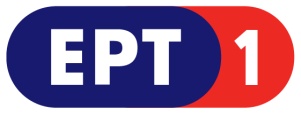 ΣΑΒΒΑΤΟ, 19/8/2017 07:00	ΜΑΖΙ ΤΟ ΣΑΒΒΑΤΟΚΥΡΙΑΚΟ  W    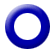 Πρωινή ενημερωτική εκπομπή με τον Φάνη Παπαθανασίου και τoν Γιάννη Σκάλκο. Η πρωινή εκπομπή «Μαζί το Σαββατοκύριακο» είναι μαζί σας κάθε Σαββατοκύριακο από τις 07:00 έως και τις 10:00 το πρωί.Ο Φάνης Παπαθανασίου και ο Γιάννης Σκάλκος μας ενημερώνουν για όλα όσα συμβαίνουν στην κοινωνία, την πολιτική, την οικονομία, την υγεία, στον πολιτισμό, τον αθλητισμό, στο περιβάλλον και γενικά στον κόσμο.Επίσης, η εκπομπή ασχολείται και με θέματα που αξίζουν της προσοχής μας, όπως σπουδαίες δράσεις σε απομακρυσμένες γωνιές της Ελλάδας, Έλληνες που διακρίνονται για τη δράση τους και το έργο τους σε κάθε γωνιά του πλανήτη, καινοτόμοι επιχειρηματίες που ανοίγουν τα φτερά τους κόντρα στην κρίση κ.ά. Αρχισυνταξία: Πιέρρος ΤζανετάκοςΔημοσιογραφική Ομάδα: Ειρήνη Ρουμπεΐδου,Ανδριάνα ΜπίνηΠαραγωγή: Βάνα Μπρατάκου, Ζέτα ΧατζησταυρίδουΣκηνοθεσία: Αντώνης Μπακόλας, Έλλη Μαρκοπούλου10:00	ΤΑΞΙΔΕΥΟΝΤΑΣ ΣΤΗΝ ΕΛΛΑΔΑ (Ε)  W    «Κρήτη»   Α΄ ΜέροςΤο «Ταξιδεύοντας στην Ελλάδα» μας πηγαίνει αυτή τη φορά στη Κρήτη. Η  Μάγια  Τσόκλη φτάνει στο Ηράκλειο και αφού περιηγηθεί στο λιμάνι του Χάνδακα που έζησε τις μεγάλες του δόξες την περίοδο της Ενετοκρατίας, φεύγει για τον διάσημο αρχαιολογικό χώρο της Κνωσού. Ακολουθούν η σπουδαία ανασκαφή του Γιάννη και της ΄Εφης Σακελλαράκη στο Φουρνί και φυσικά, η βόλτα στις γειτονικές Αρχάνες. Μέσα στους εντυπωσιακούς αμπελώνες κρύβονται μικρά εγκαταλειμμένα χωριά και αυτά έρχονται να επισκεφθούν οινοχόοι απ’ όλον τον κόσμο, με την ευκαιρία του Διεθνούς Συμποσίου Οινοχόων, που λαμβάνει χώρα στην πολυτελέστατη Ελούντα.Με την ομάδα σπηλαιολογίας, η Μάγια θα επισκεφθεί σπήλαια που ακόμη δεν έχουν ανοίξει στους επισκέπτες και θα τελειώσει την ημέρα της στα Ανώγεια, παρέα με τον Λουδοβίκο των Ανωγείων...   Κείμενα- παρουσίαση: Μάγια ΤσόκληΈρευνα: Μάγια Τσόκλη – Γιούλη Επτακοίλη – Έλενα ΚατερίνηΣκηνοθεσία – φωτογραφία: Χρόνης ΠεχλιβανίδηςΉχος- Μιξάζ- Μοντάζ: Ηρώ ΒρετζάκηΜουσική επιμέλεια: Λεωνίδας Αντωνόπουλος11:05	ΤΑ ΕΠΑΓΓΕΛΜΑΤΑ ΤΗΣ ΘΑΛΑΣΣΑΣ (Ε)  W    «Οι άνθρωποι της θάλασσας»Η σειρά ντοκιμαντέρ «Επαγγέλματα της θάλασσας» αναδεικνύει τους αιώνιους δεσμούς και τη βαθιά σχέση του Έλληνα με τη θάλασσα και συμβάλει στη μελέτη και τεκμηρίωση της ναυτικής μας ιστορίας, τη διάσωση και προβολή των ναυτικών μας παραδόσεων και της ναυτικής μας κληρονομιάς. Το συγκεκριμένο επεισόδιο της σειράς «οι άνθρωποι της θάλασσας» αναφέρεται στους Έλληνες ναυτικούς, στα πλοία, αλλά και στην προσφορά τους στην ελληνική ναυτιλία. Παρουσιάζει ο Άγγελος ΑντωνόπουλοςΣκηνοθεσία: Δημήτρης ΑναγνωστόπουλοςΣΑΒΒΑΤΟ, 19/8/2017 12:00	ΕΡΤ ΕΙΔΗΣΕΙΣ – ΕΡΤ ΑΘΛΗΤΙΚΑ – ΕΡΤ ΚΑΙΡΟΣ   W12:30	ΞΕΝΟ ΝΤΟΚΙΜΑΝΤΕΡ (E)  «TUNA: WHAT’S IN THE CAN»Ντοκιμαντέρ, παραγωγής Γαλλίας 2015.Οι κονσέρβες τόνου είναι πολύ δημοφιλείς, φτηνές και όλο πρωτεΐνη. Τι υπάρχει όμως πραγματικά μέσα στην κονσέρβα; Γνωρίζετε ότι πολλές κονσέρβες «τόνου» περιέχουν άλλο ψάρι με το παρατσούκλι « το κοτόπουλο της θάλασσας»; Στο ντοκιμαντέρ αυτό θα επισκεφθούμε ένα εργοστάσιο για να δούμε πώς γίνεται η επεξεργασία του τόνου και πώς η αγορά των 5 εκατομμυρίων τόνων του ψαριού αυτού απειλεί το είδος με εξαφάνιση.13:30	ΕΛΛΗΝΙΚΟ ΝΤΟΚΙΜΑΝΤΕΡ ΜΕΓΑΛΟΥ ΜΗΚΟΥΣ (Ε)   «ΓΙΑΝΝΗΣ ΡΙΤΣΟΣ»Οι μνήμες από τη ζωή του ποιητή της Ρωμιοσύνης ξεδιπλώνονται με ποιητικό λόγο συνοψίζοντας μια ζωή φτώχειας, βιοποριστικού μόχθου, κομμουνιστικής ιδεολογίας, εξορίας, αγάπης και Τέχνης. Το αυτοβιογραφικό ντοκιμαντέρ είναι το ξεχωριστό επίτευγμα του δημιουργικού «δίδυμου» Γιώργου και Ηρώς Σγουράκη. Γυρίστηκε το 1984, με τον Ρίτσο να αυτοβιογραφείται στους τόπους, όπου έζησε καθώς και στις εξορίες.15:00	ΕΡΤ ΕΙΔΗΣΕΙΣ+ ΕΡΤ ΑΘΛΗΤΙΚΑ+ΕΡΤ ΚΑΙΡΟΣ  W	16:00 	ΣΤΟΥΣ ΗΧΟΥΣ ΤΟΥ ΜΠΙΓΚ ΜΠΕΝ (Ε)  W     H εκπομπή του Λάμπη Τσιριγωτάκη «Στους ήχους του Μπιγκ Μπεν», περιλαμβάνει τα εξής θέματα:-Συνέντευξη με την Αγγλίδα επιχειρηματία Τζίνα Μίλερ, η οποία  δημιούργησε ιστορία όταν μόνη της κέρδισε δύο αγωγές εναντίον της βρετανικής κυβέρνησης στο Ανώτατο Δικαστήριο και την υποχρέωσε να φέρει το θέμα του Brexit στη Βρετανική Βουλή πριν από την ενεργοποίηση του άρθρου 50. Στη συνέντευξή της, η Τζίνα Μίλερ αναφέρεται στα σχέδιά της μετά τις εκλογές και τα νομικά μέσα που προτίθεται να χρησιμοποιήσει, προκειμένου η συμφωνία με τις Βρυξέλλες για το Brexit να είναι φιλική.-Συνέντευξη με τον Άγγλο γιατρό Μπιλ Φράνκλαντ, ο οποίος είναι ηλικίας 105 ετών και εξακολουθεί να εργάζεται. Είχε εργαστεί δίπλα στον Σερ Αλεξάντερ Φλέμινγκ τον εφευρέτη της πενικιλίνης και ο ίδιος ανακάλυψε την αλλεργία της γύρης. Αποκαλύπτει τι είχε πει στον Σαντάμ Χουσεΐν, όταν τον κάλεσαν στη Βαγδάτη για να τον θεραπεύσει από περιστατικό αλλεργίας.-Η έκθεση στο Μουσείο της Βικτώριας και του Αλμπέρτου για το έργο του σπουδαίου σχεδιαστή μόδας Μπαλεσιάνκα, η επιρροή που έχει μέχρι σήμερα στο ρεύμα και την εξέλιξη της μόδας.-Ο ειδικός σε θέματα ενέργειας και ενεργειακής οικονομίας, καθηγητής Κώστας Ανδριοσόπουλος, αναλύει τη θέση της Ελλάδας στον παγκόσμιο ενεργειακό χάρτη.Παρουσίαση: Λάμπης ΤσιριγωτάκηςΣκηνοθεσία: Αλέξανδρος ΦαραντόπουλοςΑρχισυνταξία: Εύη ΤσιριγωτάκηΜοντάζ: Στέφανος ΦαραντόπουλοςΣΑΒΒΑΤΟ, 19/8/2017 17:00	ONE WAY TICKET (E)    W      		Το «One Way Ticket» ανιχνεύει τις τύχες του Έλληνα που ζει εκτός ελληνικών συνόρων, σε διάφορα αστικά ή μη κέντρα της Ευρώπης. Η ξενότητα, η ελληνικότητα, τα επιχειρηματικά και πολιτιστικά κίνητρα της εκάστοτε ευρωπαϊκής χώρας, οι προσωπικές φιλοδοξίες και οι προοπτικές ευδοκίμησής τους, θίγουν και επαναπροσδιορίζουν έννοιες, όπως η πατρίδα και η παγκοσμιοποίηση.Σε κάθε εκπομπή επισκεπτόμαστε μία πόλη του εξωτερικού και γνωρίζουμε Έλληνες που ζουν εκεί και έχουν πετύχει κάτι σημαντικό: Επαγγελματική εξέλιξη, καλλιτεχνική αναγνώριση, επιστημονική καταξίωση, αξιοσημείωτη συμμετοχή στα κοινά, προσωπική ευτυχία. Μπαίνουμε στο σπίτι τους, στο γραφείο τους, στην επιχείρησή τους. Συζητάμε μαζί τους θέματα προσαρμοστικότητας, αφομοίωσης, ενσωμάτωσης, γλώσσας, ρατσισμού, ευκαιριών, αξιοκρατίας.Το «One Way Ticket» με δυνατό και γρήγορο μοντάζ, αφηγηματική παρουσίαση, συνεντεύξεις, ενδιαφέρουσες και εναλλακτικές πληροφορίες για τις πόλεις που επισκεπτόμαστε συνδυάζει το ντοκιμαντέρ με την προσωπογραφία και το ταξιδιωτικό ρεπορτάζ. Πλατό είναι τα αεροδρόμια, οι πόλεις, οι δρόμοι, το σπίτι και το εργασιακό περιβάλλον των Ελλήνων του εξωτερικού που εν τέλει είναι και οι πρωταγωνιστές κάθε εκπομπής. Επεισόδιο 5ο «Λυών»Την ονομάζουν Lugdunum, λόφο του φωτός, από τη λάμψη του ήλιου που αντανακλάται στα νερά του Ροδανού και την παρακείμενη κοιλάδα της. Λιθόκτιστα σοκάκια που πλαισιώνονται από πέτρινα, μεσαιωνικά σπιτάκια, αναγεννησιακή αρχιτεκτονική, επιβλητικοί ναοί, όμορφες πλατείες, εντυπωσιακά μουσεία, ακριβές μπουτίκ, κομψά εστιατόρια, είμαστε άλλωστε στην γαστρονομική πρωτεύουσα της Γαλλίας, συνθέτουν αυτήν την πανέμορφη πόλη. Βρισκόμαστε στη Λυών. Ποιους θα συναντήσουμε εδώ: τον Κώστα Νασίκα, ψυχαναλυτή και συγγραφέα, μέλος της γαλλικής ψυχαναλυτικής εταιρείας, ιατρικό υπεύθυνο του Κέντρου Εφήβων της Λυών και επισκέπτη καθηγητή στο πανεπιστήμιο της Λυών. Τον Νικόλαο Κουζούπη, ιστορικό και «πρέσβη» της ελληνικής ιστορίας στη Γαλλία και τον  Γιώργο Παπαδημητρίου, γενικό διευθυντή της εταιρείας ενέργειας ΕΝΕL. Παρουσίαση: Eπιστήμη Μπινάζη  Αρχισυνταξία: Γιούλη ΕπτακοίληΣκηνοθεσία: Γιάννης Μαράκης Παραγωγή: GV Productions18:00	ΕΡΤ ΕΙΔΗΣΕΙΣ – ΕΡΤ ΑΘΛΗΤΙΚΑ – ΕΡΤ ΚΑΙΡΟΣ W18:15	20ος ΑΙΩΝΑΣ ΕΠΙΛΟΓΕΣ  (Ε)  W                             «Μελίνα Μερκούρη»ΣΑΒΒΑΤΟ, 19/8/2017 18:30     ΕΣ ΑΥΡΙΟΝ ΤΑ ΣΠΟΥΔΑΙΑ (E)   W     «Ηλέκτρα» της Αμέρισσας ΜπάσταΜετά τους δύο επιτυχημένους κύκλους της σειράς «Ες αύριον τα σπουδαία», οι Έλληνες σκηνοθέτες στρέφουν, για μία ακόμη φορά, το φακό τους στο αύριο του Ελληνισμού, κινηματογραφώντας μια άλλη Ελλάδα, αυτήν της δημιουργίας και της καινοτομίας.Μέσα από τα επεισόδια της σειράς προβάλλονται οι νέοι επιστήμονες, καλλιτέχνες, επιχειρηματίες και αθλητές που καινοτομούν και δημιουργούν με τις δικές τους δυνάμεις. Η σειρά αναδεικνύει τα ιδιαίτερα γνωρίσματα και πλεονεκτήματα της νέας γενιάς των συμπατριωτών μας, αυτών που θα αναδειχθούν στους αυριανούς πρωταθλητές στις επιστήμες, στις Τέχνες, στα Γράμματα, παντού στην κοινωνία. Όλοι αυτοί οι νέοι άνθρωποι, άγνωστοι ακόμα στους πολλούς ή ήδη γνωστοί, αντιμετωπίζουν δυσκολίες και πρόσκαιρες αποτυχίες, που όμως δεν τους αποθαρρύνουν. Δεν έχουν ίσως τις ιδανικές συνθήκες για να πετύχουν ακόμα το στόχο τους, αλλά έχουν πίστη στον εαυτό τους και στις δυνατότητές τους. Ξέρουν ποιοι είναι, πού πάνε και κυνηγούν το όραμά τους με όλο τους το είναι.Μέσα από το νέο κύκλο της σειράς της δημόσιας τηλεόρασης, δίνεται χώρος έκφρασης στα ταλέντα και τα επιτεύγματα αυτών των νέων ανθρώπων. Προβάλλεται η ιδιαίτερη προσωπικότητα, η δημιουργική ικανότητα και η ασίγαστη θέλησή τους να πραγματοποιήσουν τα όνειρά τους, αξιοποιώντας στο μέγιστο το ταλέντο και τη σταδιακή αναγνώρισή τους από τους ειδικούς και από το κοινωνικό σύνολο, τόσο στην Ελλάδα όσο και στο εξωτερικό. «Ηλέκτρα» Η Ηλέκτρα Ελληνικιώτη είναι σκηνοθέτις στο θέατρο και στον κινηματογράφο. Είναι μια νέα κοπέλα, μια νεαρή καλλιτέχνιδα, ιδιαίτερα οξυδερκής και ευφυής, πολύ καλλιεργημένη, με ένα μεγάλο εύρος μάθησης και καλλιτεχνικής ενασχόλησης, ενώ έχει καταφέρει να συνεργαστεί και να κερδίσει την εμπιστοσύνη και το σεβασμό σημαντικών ανθρώπων του θεάτρου και των Τεχνών. Θεωρείται από τις πιο ανερχόμενες Ελληνίδες σκηνοθέτριες με σταθερή παρουσία και ένα πολύ καθαρό καλλιτεχνικό στίγμα. Έχει σπουδάσει στη δραματική σχολή Αθηνών «Γ. Θεοδοσιάδης» και στο SITI Company της Ann Bogart στη Νέα Υόρκη. Ζει κι εργάζεται στην Αθήνα και είναι μέλος της ομάδας bijoux de kant, μιας ομάδας που αποτελείται από σκηνοθέτες, ηθοποιούς, εικαστικούς και μουσικούς. Έχει σκηνοθετήσει θεατρικές παραστάσεις σε κεντρικές αθηναϊκές σκηνές (Θέατρο Οδού Κυκλάδων, Θέατρο Τέχνης), μια μικρού μήκους ταινία, ετοιμάζει μία ακόμα θεατρική παράσταση σε κείμενο του Δημήτρη Δημητριάδη, ενώ παράλληλα έχει συμμετάσχει ως δραματουργός σε όλες τις παραστάσεις της ομάδας τα τελευταία τρία χρόνια.Για την Ηλέκτρα, μιλούν ο εικαστικός, σκηνοθέτης και ιδρυτής της ομάδας bijoux de kant, Γιάννης Σκουρλέτης, οι ηθοποιοί Μαρία Πανουργιά και Νάνσυ Μπούκλη, συνεργάτιδες της Ηλέκτρας, καθώς και ο Πάνος Μιχαήλ, φωτογράφος και μόνιμος συνεργάτης της Ηλέκτρας στις παραστάσεις της.Σκηνοθεσία-σενάριο: Αμέρισσα ΜπάσταΔιεύθυνση φωτογραφίας: Φάνης ΚαραγιώργοςΜοντάζ: RGB Studios-Χάρης ΜαυροφοράκηςΗχοληψία: Γιάννης ΑντύπαςΕκτέλεση παραγωγής: See- Εταιρεία Ελλήνων Σκηνοθετών για την ΕΡΤ, 2017ΣΑΒΒΑΤΟ, 19/8/2017 19:00     ΜΟΥΣΙΚΕΣ ΤΟΥ ΚΟΣΜΟΥ (Ε)  W            Οι «Μουσικές του κόσμου», επιχειρούν ένα πολύχρωμο μουσικό ταξίδι από παραδοσιακούς ήχους και εξωτικούς ρυθμούς, μέχρι ηλεκτρονικά ακούσματα και πειραματικές μουσικές προσεγγίσεις.Σκηνοθεσία: Αγγελική Αριστομενοπούλου, Χρήστος Μπάρμπας, Χρόνης ΠεχλιβανίδηςΦωτογραφία: Δημήτρης ΔιακουμόπουλοςΜοντάζ: Ηρώ Βρετζάκη, Ιωάννα Πογιαντζή, Γωγώ ΜπεμπέλουΠαραγωγή: Χρόνης Πεχλιβανίδης, Onos ProductionsΕπεισόδιο 2ο «Νέα Ορλεάνη» - Β΄ Μέρος20:00     ΚΛΑΣΙΚΟΙ  ΝΤΕΤΕΚΤΙΒΞΕΝΗ ΣΕΙΡΑ (Ε)                                                               «Ντετέκτιβ Μέρντοχ»  (Murdoch Mysteries) – Α΄ ΚύκλοςΠολυβραβευμένη σειρά μυστηρίου εποχής, παραγωγής Καναδά 2008-2016.Η σειρά διαδραματίζεται στο Τορόντο το 1895. Ο ντετέκτιβ Ουίλιαμ Μέρντοχ, χρησιμοποιώντας τα πιο σύγχρονα μέσα της Εγκληματολογίας και με τη βοήθεια των σύγχρονων επιστημονικών ανακαλύψεων, εξιχνιάζει τα πιο αποτρόπαια εγκλήματα του Τορόντο των αρχών του 20ού αιώνα. Καθώς μαζί με την ομάδα του κατορθώνουν το αδύνατο, αναβιώνουν μέσα από τις έρευνές τους πραγματικά θέματα, καθώς και ιστορικά πρόσωπα που έζησαν έναν αιώνα πριν!Τον Μέρντοχ, στις έρευνές του, βοηθούν τρία πρόσωπα: ο επιθεωρητής Μπράκενριντ, η γιατρός Τζούλια Όγκντεν και ο άπειρος, αλλά ενθουσιώδης αστυνομικός, Τζορτζ Κράμπτρι.Ο Μπράκενριντ είναι ο προϊστάμενος του Μέρντοχ που έχει αδυναμία στο ουίσκι, προτιμάει τις πιο συμβατικές μεθόδους έρευνας, αλλά χαίρεται και καμαρώνει όταν τα πράγματα πάνε κατ’ ευχήν!Η γιατρός είναι θαυμάστρια του Μέρντοχ και των εκκεντρικών μεθόδων του και βοηθάει πολύ στη λύση των μυστηρίων, καθώς αποκαλύπτει -με τη βοήθεια της Παθολογίας- αποδεικτικά στοιχεία.Τέλος, ο Κράμπτρι, που ονειρεύεται να γίνει συγγραφέας αστυνομικών μυθιστορημάτων, είναι ο πιστός βοηθός του Μέρντοχ.Πρωταγωνιστούν οι Γιάνικ Μπίσον (στο ρόλο του ντετέκτιβ Ουίλιαμ Μέρντοχ), Τόμας Κρεγκ (στο ρόλο του επιθεωρητή Μπράκενριντ), Έλεν Τζόι (στο ρόλο της γιατρού Τζούλια Όγκντεν), Τζόνι Χάρις (στο ρόλο του αστυνομικού Τζορτζ Κράμπτρι). Επίσης, πολλοί guest stars εμφανίζονται στη σειρά.Βραβεία: Τζέμινι:Καλύτερου έκτακτου ανδρικού ρόλου σε δραματική σειρά – 2008Καλύτερης πρωτότυπης μουσικής επένδυσης σε πρόγραμμα ή σειρά – 2008, 2009Καναδικό Βραβείο Οθόνης:Καλύτερου μακιγιάζ στην Τηλεόραση – 2015Καλύτερης ενδυματολογίας στην Τηλεόραση - 2015Επίσης, η σειρά απέσπασε και πολλές υποψηφιότητες.ΣΑΒΒΑΤΟ, 19/8/2017 Επεισόδιο 9ο. Ένας εγγαστρίμυθος ομολογεί το φόνο του αλκοολικού πατέρα του, όμως ο Μέρντοχ διαπιστώνει πως πολλά στοιχεία δεν ταιριάζουν, κάτι άλλο πρέπει να συμβαίνει. Γιατί προστατεύει τον πραγματικό δολοφόνο, μήπως γιατί ήταν ο δίδυμος αδελφός του;Στο μεταξύ, ο Άρθουρ Κόναν Ντόιλ εμφανίζεται στην πόλη με δικούς του σκοπούς...20:55     ΚΕΝΤΡΙΚΟ ΔΕΛΤΙΟ ΕΙΔΗΣΕΩΝ + ΑΘΛΗΤΙΚΑ  + ΚΑΙΡΟΣ   W	22:00	ΝΕΟΣ ΕΛΛΗΝΙΚΟΣ ΚΙΝΗΜΑΤΟΓΡΑΦΟΣ      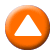 «Η αγάπη είναι ελέφαντας»Ρομαντική κωμωδία, παραγωγής 2000.Σενάριο- σκηνοθεσία: Στράτος Τζιτζής     Μουσική: Μίνως ΜάτσαςΜοντάζ: Γιώργος ΧελιδονίδηςΔιεύθυνση παραγωγής: Maria PowellΠαραγωγή: BAD MOVIES, ERTΠαίζουν: Αλέκος Συσσοβίτης, Δήμητρα Ματσούκα, Θοδωρής Αθερίδης, Άννα Μαρία Παπαχαραλάμπους, Μπάμπης Χατζιδάκης, Έυα Βλαχάκου , Φίλιππος Σοφιανός, Αλεξάνδρα Παλαιολόγου, Τάκης Παπαματθαίου, Σάκης Μπουλάς, Δημήτρης Μαυρόπουλος Διάρκεια: 87΄Υπόθεση: Μια ρομαντική κωμωδία  που παίζει με τις μάταιες προσπάθειες των ανθρώπων να προσδιορίσουν τις συμπεριφορές τους όταν πρόκειται για τον έρωτα. Η ταινία αφθονεί σε χιούμορ και  απόγνωση για το αντικείμενο του πόθου.Στην ταινία παρακολουθούμε τρεις ιστορίες αγάπης, των οποίων οι πρωταγωνιστές είναι τελείως εσφαλμένοι στο πώς εκφράζονται στην αγάπη.Η πρώτη ιστορία εκτυλίσσεται μέσα από τον ξέφρενο ρυθμό των κλαμπς, η δεύτερη αφορά ένα ειδύλλιο της εργατικής τάξης και η τρίτη πραγματεύεται μία απρόσμενη και αθέμιτη ερωτική σχέση της ανώτερης κοινωνικής τάξης.Όλες μαζί, θίγουν το θέμα, αλλά καμία απ’ αυτές δε φθάνει σε κανένα σαφές αποτέλεσμα καθώς όλες οι προβλέψεις όσον αφορά την έκβαση τους, ανατράπηκαν.24:00	ΕΡΤ ΕΙΔΗΣΕΙΣ – ΕΡΤ ΑΘΛΗΤΙΚΑ – ΕΡΤ ΚΑΙΡΟΣ  W	00:15	CINE AFTER                                                                   ΞΕΝΗ ΤΑΙΝΙΑ               «Η διπλή ζωή της Βερόνικα»  (La double vie de Veronique)Δράμα, συμπαραγωγής Γαλλίας-Πολωνίας 1991.Σκηνοθεσία: Κριστόφ Κισλόφσκι.Σενάριο: Κριστόφ Κισλόφσκι, Κριστόφ Πρέσιεβιτς.Φωτογραφία: Σλαβομίρ Ιντζιάκ.Μουσική: Ζμπίγκνιεφ Πράισνερ.Παίζουν: Ιρέν Ζακόμπ, Βλαντισλάβ Κοβάλσκι, Αλεξάντερ Μπαρντίνι, Γκιγιόμ ντε Τονκεντέκ, Σαντρίν Ντιμάς, Κλοντ Ντινετόν, Λορέν Εβανόφ. Διάρκεια: 91΄ΣΑΒΒΑΤΟ, 19/8/2017 Υπόθεση: Η Βερόνικα και η Βερονίκ έχουν γεννηθεί την ίδια μέρα, μοιάζουν σαν δυο σταγόνες νερό, ασχολούνται και οι δύο με το τραγούδι, αλλά δεν γνωρίζονται. Η Βερόνικα ζει στην Πολωνία και επιμένει να ακολουθήσει τραγουδιστική καριέρα αν και ξέρει ότι αυτό επιβαρύνει τη λειτουργία της καρδιάς της και θέτει σε κίνδυνο τη ζωή της. Η Βερονίκ ζει στη Γαλλία και, όταν ανακαλύπτει τους κινδύνους που κρύβει η ενασχόλησή της με το τραγούδι, προτιμάει να περιορίσει τις φιλοδοξίες της και να γίνει δασκάλα μουσικής. Μία μέρα θα ανακαλύψει τυχαία, σε κάποιες φωτογραφίες που είχε βγάλει σ’ ένα ταξίδι της στην Πολωνία, την ύπαρξη της «σωσία» της…Λυρική, ποιητική, εικαστικά γοητευτική και πλημμυρισμένη από την υπέροχη μουσική του Ζμπίγκνιεφ Πράισνερ, η «Διπλή ζωή της Βερόνικα» είναι μια ταινία ορόσημο στη φιλμογραφία του Κριστόφ Κισλόφσκι. Χωρίς καμία προσπάθεια εκλογίκευσης της παράξενης αυτής ιστορίας, αλλά εστιάζοντας στις καταστάσεις και στα συναισθήματα της «διπλής» ηρωίδας του, ο μεγάλος Πολωνός δημιουργός κατέκτησε μ’ αυτή την ταινία, όχι μόνο τη διεθνή κριτική, αλλά και το παγκόσμιο πλατύ κοινό και ανέδειξε το ταλέντο της Ιρέν Ζακόμπ, η οποία ερμηνεύει ιδανικά τον διπλό ρόλο της Βερόνικα-Βερονίκ.Γυρισμένη αμέσως μετά τον θεολογικού προβληματισμού «Δεκάλογο», η «Διπλή ζωή της Βερόνικα» εμπνέεται επίσης από μεγάλα ερωτήματα, όπως περί ψυχής και αθανασίας, τυχαίου και αναγκαιότητας - και προαναγγέλλει κατά κάποιον τρόπο την Τριλογία («Μπλε», «Άσπρο», «Κόκκινο»), που θα ακολουθήσει αμέσως μετά.Η ταινία ήταν υποψήφια για Χρυσή Σφαίρα, ενώ στο Φεστιβάλ των Κανών τιμήθηκε με το Βραβείο Ερμηνείας για την Ιρέν Ζακόμπ και με το Βραβείο της Διεθνούς Ένωσης Κριτικών FIPRESCI.ΝΥΧΤΕΡΙΝΕΣ ΕΠΑΝΑΛΗΨΕΙΣ:01:50 ONE WAY TICKET (Ε) ημέρας - W02:50 ΤΑΞΙΔΕΥΟΝΤΑΣ ΣΤΗΝ ΕΛΛΑΔΑ  (Ε) ημέρας - W04:00 ΞΕΝΗ ΣΕΙΡΑ «ΝΤΕΤΕΚΤΙΒ ΜΕΡΝΤΟΧ» (Ε) ημέρας 04:50 ΜΟΥΣΙΚΕΣ ΤΟΥ ΚΟΣΜΟΥ (Ε) ημέρας – W05:50 ΞΕΝΟ ΝΤΟΚ. «TUNA WHAT’S IN THE CAN» (Ε) ημέρας 06:45 20oς ΑΙΩΝΑΣ ΕΠΙΛΟΓΕΣ (Ε) ημέρας – WΚΥΡΙΑΚΗ,  20/8/2017 07:00	ΜΑΖΙ ΤΟ ΣΑΒΒΑΤΟΚΥΡΙΑΚΟ  W    	Με τoν Φάνη Παπαθανασίου και τον Γιάννη Σκάλκο.10:00	ΤΑΞΙΔΕΥΟΝΤΑΣ ΣΤΗΝ ΕΛΛΑΔΑ (Ε) W    Σειρά ντοκιμαντέρ, που μας ταξιδεύει στην Ελλάδα.«Κρήτη» - Β΄ ΜέροςΤο «Ταξιδεύοντας στην Ελλάδα» μας ανοίγει την όρεξη! Στην Επισκοπή, η Μάγια Τσόκλη μαθαίνει ενδιαφέρουσες κρητικές συνταγές από έμπειρες γιαγιάδες. Συνεχίζει τη διαδρομή της και μπαίνει στον γνωστό Κούλε του Ηρακλείου, που κτίστηκε από τους Ενετούς. Νέοι ξενώνες μέσα στους αμπελώνες αντιστέκονται στον μαζικό τουρισμό του  νησιού. Εκεί θα μείνει η εκπομπή πριν πάει να ανακαλύψει εγκαταλειμμένα χωριά, τις νέες αρχαιολογικές ανασκαφές τις Ελεύθερνας και τη Μονή Αρκαδίου. Στη περιοχή της Μεσσαράς, μετά τη Γόρτυνα και τη Φαιστό, ο δρόμος μας βγάζει στη Μονή Οδηγήτριας και στο Μάρτσαλο, από εκεί στο Αγιοφάραγγο και σ’ όλο το μήκος των νότιων ακτών της Κρήτης που βρέχονται από το Λυβικό Πέλαγος… Κείμενα- παρουσίαση: Μάγια ΤσόκληΈρευνα: Μάγια Τσόκλη – Γιούλη Επτακοίλη – Έλενα ΚατερίνηΣκηνοθεσία – φωτογραφία: Χρόνης ΠεχλιβανίδηςΉχος- Μιξάζ- Μοντάζ: Ηρώ ΒρετζάκηΜουσική επιμέλεια: Λεωνίδας Αντωνόπουλος11:00	ΤΑ ΕΠΑΓΓΕΛΜΑΤΑ ΤΗΣ ΘΑΛΑΣΣΑΣ (Ε)  W    «Θαλασσινά σταυροδρόμια»Η σειρά ντοκιμαντέρ «Επαγγέλματα της θάλασσας» αναδεικνύει τους αιώνιους δεσμούς και τη βαθιά σχέση του Έλληνα με τη θάλασσα και συμβάλει στη μελέτη και τεκμηρίωση της ναυτικής μας ιστορίας, τη διάσωση και προβολή των ναυτικών μας παραδόσεων και της ναυτικής μας κληρονομιάς. Το συγκεκριμένο επεισόδιο της σειράς «Θαλασσινά σταυροδρόμια» μας ξεναγεί στις Οινούσσες, στο σύμπλεγμα βραχονησίδων του Ανατολικού Αιγαίου, που ανήκουν στο Νομό Χίου και βρίσκονται σε γεωγραφική εγγύτητα με τα παράλια της μικρασιατικής χερσονήσου. Η μακραίωνη ιστορία και η πλούσια ναυτική παράδοση του νησιού από το οποίο κατάγονται πολλές εφοπλιστικές οικογένειες, φαίνεται σε κάθε βήμα του νησιού.12:00	ΕΡΤ ΕΙΔΗΣΕΙΣ – ΕΡΤ ΑΘΛΗΤΙΚΑ – ΕΡΤ ΚΑΙΡΟΣ   W12:30	ΕΛΛΗΝΩΝ ΔΡΩΜΕΝΑ (Ε)  W    Τα «Ελλήνων δρώμενα» ταξιδεύουν, καταγράφουν και παρουσιάζουν τις διαχρονικές πολιτισμικές εκφράσεις ανθρώπων και τόπων. Το ταξίδι, η μουσική, ο μύθος, ο χορός, ο κόσμος. Αυτός είναι ο προορισμός της εκπομπής.Πρωταγωνιστής είναι ο άνθρωπος, παρέα με μυθικούς προγόνους, στα κατά τόπους πολιτισμικά δρώμενα. Εκεί που ανιχνεύεται χαρακτηριστικά η ανθρώπινη περιπέτεια, στην αυθεντική έκφρασή της, στο βάθος του χρόνου. ΚΥΡΙΑΚΗ,  20/8/2017 Η εκπομπή ταξιδεύει, ερευνά και αποκαλύπτει μία συναρπαστική ανθρωπογεωγραφία. Το μωσαϊκό του σύγχρονου και διαχρονικού πολιτισμικού γίγνεσθαι της χώρας μας, με μία επιλογή προσώπων-πρωταγωνιστών, γεγονότων και τόπων, έτσι ώστε να αναδεικνύεται και να συμπληρώνεται μία ζωντανή ανθολογία. Με μουσική, με ιστορίες και με εικόνες.Με αποκαλυπτική και ευαίσθητη ματιά, με έρευνα σε βάθος και όχι στην επιφάνεια,                τα «Ελλήνων δρώμενα» εστιάζουν σε «μοναδικές στιγμές» της ανθρώπινης έκφρασης.Με γραφή κινηματογραφική, και με σενάριο δομημένο αποτελεσματικά, η ιστορία όπου εστιάζει το φακό της η εκπομπή, ξετυλίγεται πλήρως από τους ίδιους τους πρωταγωνιστές της, χωρίς «διαμεσολαβητές», έτσι ώστε να δημιουργείται μία ταινία καταγραφής, η οποία «συνθέτει» το παρόν με το παρελθόν, το μύθο με την ιστορία, όπου πρωταγωνιστές είναι οι καθημερινοί άνθρωποι. Η αυθεντική καταγραφή, από τον γνήσιο και αληθινό «φορέα» και «εκφραστή» της κάθε ιστορίας -και όχι από κάποιον που «παρεμβάλλεται» για να αποκομίσει τα οφέλη της «δημοσιότητας»- είναι ο κύριος, εν αρχή απαράβατος κανόνας, που οδηγεί την έρευνα και την πραγμάτωση.     Πίσω από κάθε ντοκιμαντέρ, κρύβεται μεγάλη προετοιμασία. Και η εικόνα που τελικά εμφανίζεται στη μικρή οθόνη -αποτέλεσμα της προσπάθειας των συνεργατών της ομάδας-, αποτελεί μια εξ' ολοκλήρου πρωτογενή παραγωγή, από το πρώτο ως το τελευταίο της καρέ.Η εκπομπή, στο φετινό της ταξίδι από την Κρήτη έως τον Έβρο και από το Ιόνιο έως το Αιγαίο, μας παρουσιάζει μία πανδαισία εθνογραφικής, ανθρωπολογικής και μουσικής έκφρασης. Αυθεντικές δημιουργίες ανθρώπων και τόπων.Ο άνθρωπος, η ζωή και η φωνή του σε πρώτο πρόσωπο, οι ήχοι, οι εικόνες, τα ήθη και οι συμπεριφορές, το ταξίδι των ρυθμών, η ιστορία του χορού «γραμμένη βήμα-βήμα», τα πανηγυρικά δρώμενα και κάθε ανθρώπου έργο, φιλμαρισμένα στον φυσικό και κοινωνικό χώρο δράσης τους, την ώρα της αυθεντικής εκτέλεσής τους -και όχι με μία ψεύτικη αναπαράσταση-, καθορίζουν, δημιουργούν τη μορφή, το ύφος και χαρακτηρίζουν την εκπομπή. «Συρτός Χανιώτης»Tο ταξίδι της εκπομπής «Ελλήνων δρώμενα»  ξεκινάει με την ιστορία ενός σπουδαίου χορού.  Του «Χανιώτικου συρτού». Ο φακός της εκπομπής μας ταξιδεύει στη Δυτική Κρήτη, στα Χανιά, στην Κίσσαμο και στη Σέλινο, και μας αποκαλύπτει τους τόπους που γεννήθηκε και διαμορφώθηκε ο χορός «συρτός», πασίγνωστος πλέον ως «συρτός Χανιώτης». Η έρευνα της εκπομπής θέτει καίρια ερωτήματα για την προέλευση του Χανιώτικου συρτού. Πώς δομήθηκαν, διαμορφώθηκαν και εξελίχθηκαν τα μουσικά του μοτίβα; ποια είναι η προέλευση της χορογραφίας του; Η κάμερα της εκπομπής κατέγραψε αφηγήσεις από μουσικούς κάτοικους των Χανίων και της ευρύτερης περιοχής, καθώς και χορογραφικές εκτελέσεις από χορευτές-γλεντιστές της Δυτικής Κρήτης, ώστε να προσεγγίσει πληρέστερα την προφορική μεταβίβαση της γνώσης του παρελθόντος, βοηθώντας με την σειρά της να διασωθούν πολλές χρήσιμες πληροφορίες για το μέλλον.Ο Συρτός Χανιώτης είναι πλέον ένας χορός που με τις πλούσιες συνοδευτικές μελωδίες του, δημιουργήματα σπουδαίων μουσικών του αιώνα μας, συμπυκνώνει την μουσικοχορευτική υπόσταση όλης της Κρήτης, αφού είναι ένας «κυρίαρχος» χορός γι’ όλο το νησί.     Ποιος είναι ο χαρακτήρας και ποιοί οι συμβολισμοί που καθρεφτίζει ο συρτός; Τι απεικονίζει η κίνηση και ο ρυθμός του;  Μία από τις εκδοχές για την προέλευση του Χανιώτικου συρτού λέει πως στα μέσα του 18ου αιώνα, σ΄ ένα γάμο στα Πατεριανά Λουσακιών Κισσάμου, με κουμπάρους Γραμπουσιανούς καπεταναίους, ο περίφημος βιολάτορας  Στέφανος Τριανταφυλλάκης  ή Κιώρος, ΚΥΡΙΑΚΗ,  20/8/2017 προσκεκλημένος στο γλέντι, μετά από παραγγελία των οπλαρχηγών για χορό και υπό τη συναισθηματική φόρτιση που δημιουργούσαν κάποιοι τοπικοί επαναστατικοί μουσικοί σχεδιασμοί εναντίον των Τούρκων -και θέλοντας να τιμήσουν τους Κρητικούς που επέστρεψαν από την Πόλη-, φαίνεται πως έπαιξε και χόρεψαν έναν παλιό κρητικό χορό, με προέλευση ίσως από την άλωση της πόλης, πιθανώς μετασχηματίζοντας τα βήματά του. Έτσι λέγεται ότι διαμορφώθηκε ο «χανιώτικος συρτός», ο «βασιλιάς» των κρητικών χορών.  Ένας χορός μοναδικός, με ιδιαίτερο ενδιαφέρον, λόγω του ξεχωριστού χορευτικού τρόπου απόδοσής του στην επαρχία Κισσάμου, όπου στον κύκλο του χορού χορεύουν πάντα οι εκάστοτε δύο πρώτοι και του πολύ μεγάλου αριθμού συνοδευτικών μελωδιών -μουσικών σκοπών-, δημιουργήματα σπουδαίων μουσικών στο πέρασμα του χρόνου.Ο φακός της εκπομπής κατέγραψε με διεισδυτικό τρόπο όλη την αφηγηματική «παράσταση» του χορού, ώστε να αναδειχθούν τα ιδιαίτερα χαρακτηριστικά του, τα οποία περικλείονται συμπυκνωμένα και οργανωμένα με εξαιρετικό τρόπο στην «συμπεριφορά» των χορευτών που συμμετέχουν στη χορευτική έκφραση.Η εκπομπή εμβάθυνε την έρευνά της σε μια σειρά από ερωτήματα και τα έθεσε σε ανθρώπους ειδικευμένους στην μουσική και χορευτική διδασκαλία και δράση, αλλά και σε απλούς χωρικούς κάτοικους της Δυτικής επαρχίας της Κρήτης, οι οποίοι μας μεταφέρουν την δική τους εκδοχή για τα «μυθολογικά» στοιχεία του συρτού.Σκηνοθεσία: Αντώνης ΤσάβαλοςΈρευνα-σενάριο: Αντώνης Τσάβαλος Φωτογραφία: Γιώργος ΧρυσαφάκηςΜοντάζ: Διονύσης Τσιρώνης, Γιώργος Χρυσαφάκης Οργάνωση παραγωγής: Μαρία ΤσαντέΠαραγωγή: filmellon13:05	ΤΟ ΑΛΑΤΙ ΤΗΣ ΓΗΣ (E)     W            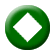 «Μέτσοβο – Μουσικό Οδοιπορικό»Ο Λάμπρος Λιάβας και το «Αλάτι της Γης» συνεχίζουν το μουσικό οδοιπορικό τους στην Πίνδο, καταλήγοντας στο Μέτσοβο. Το μεγαλύτερο βλαχοχώρι της Ελλάδας συνδυάζει με μοναδικό τρόπο το υπέροχο φυσικό τοπίο, με την ιστορία και την πλούσια παράδοση.Η κομπανία της μουσικής οικογένειας Μπάου μας υποδέχεται με το ιστορικό τραγούδι του ονομαστού Μετσοβίτη οπλαρχηγού Δεληγιάννη. Στην κεντρική πλατεία (στο «Κουλτούκι»), μπροστά στην εκκλησία της Αγίας Παρασκευής, συναντάμε τις γυναίκες με τα «κοριτσίστικα», τα πολύ ιδιαίτερα τραγούδια και χορούς που λέγανε στα «ανταμώματά» τους. Ακολουθεί ένα δυναμικό μετσοβίτικο γλέντι, με μια μεγάλη μουσική και χορευτική παρέα, με τα καθιστικά τραγούδια της τάβλας, τα χαρακτηριστικά συγκαθιστά και τους τοπικούς τσάμικους και συρτούς χορούς.Συμμετέχουν οι μουσικοί: Στέργιος Μπάος (λαούτο & τραγούδι), Κώστας Μπάος (κλαρίνο), Βασίλης Αβραάμ (βιολί), Νίκος Μπάος (λαούτο), Βασίλης Αβραάμ-«Καμίσιας» (λαούτο), Παναγιώτης Μπάος (τύμπανο) και Χρήστος Σούλας (κλαρίνο). Τραγούδι: Μαρία Βαδεβούλη και γυναίκες του Μετσόβου.Τραγουδούν και χορεύουν μέλη του Χορευτικού Συλλόγου Μετσόβου (επιμέλεια: Γιώργος Μέτσιος)Για την ιστορία και τις λαογραφικές παραδόσεις του Μετσόβου μιλάνε ο Δήμαρχος Χρήστος Τζαφέας, ο Περιφερειάρχης Ηπείρου Αλέξανδρος Καχριμάνης και ο γιατρός Γιάννης Γουδέβενος.ΚΥΡΙΑΚΗ,  20/8/2017 Έρευνα-κείμενα-παρουσίαση: Λάμπρος ΛιάβαςΣκηνοθεσία: Νικόλας ΔημητρόπουλοςΕκτελεστής παραγωγός: Μανώλης Φιλαϊτης Εκτέλεση παραγωγής: FOSS ON AIR15:00	ΕΡΤ ΕΙΔΗΣΕΙΣ – ΕΡΤ ΑΘΛΗΤΙΚΑ – ΕΡΤ ΚΑΙΡΟΣ  W16:00    ΠΡΟΣΩΠΙΚΑ (Ε)   W    Με την Έλενα Κατρίτση				              «Ο Χριστιανισμός και ο Ελληνισμός στην Ιορδανία»Στην Ιορδανία υπάρχουν άνθρωποι που πιστεύουν σε διαφορετικές θρησκείες. O σεβασμός όμως του ενός στην πίστη του άλλου, έχει ως αποτέλεσμα την αρμονική συνύπαρξή τους. Η Έλενα Κατρίτση συναντάει τους Έλληνες της Ιορδανίας και μιλάει με εκπροσώπους του Πατριαρχείου Ιεροσολύμων για τη ζωτικής σημασία, παρουσία και παραμονή του χριστιανικού στοιχείου στην περιοχή της Μέσης Ανατολής.Πολυάριθμες εκκλησίες και μοναστήρια βρίσκονται διάσπαρτα στην ιορδανική γη! Είναι ένας τόπος εξαιρετικά σημαντικός για τον χριστιανισμό, λόγω των ιερών προσκυνημάτων που υπάρχουν.Σ’ αυτή τη χώρα δεν νιώθεις εύκολα ξένος. Είναι οι ορθόδοξες χριστιανικές εκκλησίες και τα μοναστήρια, αλλά και τα μνημεία των ελληνιστικών, ρωμαϊκών και βυζαντινών χρόνων. Είναι οι Ιορδανοί που έχουν σπουδάσει στην Ελλάδα, αλλά και οι Ελληνίδες που έχουν παντρευτεί με Ιορδανούς και ζουν εδώ με τις οικογένειές τους. Είναι οι φιλόξενοι άνθρωποι αλλά και η σαγηνευτική ατμόσφαιρα της Ανατολής, που σε κάνουν να θέλεις να ανακαλύψεις τη μυστηριώδη αυτή χώρα.17:00	28 ΦΟΡΕΣ ΕΥΡΩΠΗ – 28EUROPE (E)    W      Ο Κώστας Αργυρός επιστρέφει στην ΕΡΤ, τρία  χρόνια μετά. Η εκπομπή «28 φορές Ευρώπη», είναι η συνέχεια της εκπομπής «27 της Ευρώπης» και σκοπός της είναι να εστιάσει σε θέματα της επικαιρότητας στην Ευρώπη, που δεν θα περιορίζονται όμως στον στενά «ειδησεογραφικό» χαρακτήρα. Η ελληνική κοινή γνώμη βομβαρδίζεται με «ειδήσεις» από ή για την Ευρώπη, χωρίς να μπορεί πάντα να κατανοήσει την ουσία αλλά και το υπόβαθρο σημαντικών θεμάτων. Ειδικά την περίοδο της κρίσης, πολλές φορές φάνηκε ότι η «Ευρώπη» αποφασίζει χωρίς εμάς για εμάς. Υπάρχει μία τάση να μιλάμε «για την Ευρώπη» λες και η χώρα μας δεν ανήκει σ’ αυτήν. Κάτι που φαίνεται να ενισχύεται το τελευταίο διάστημα με την εμφάνιση διαλυτικών τάσεων και σε άλλες χώρες της Ευρωπαϊκής Ένωσης. Η Ευρώπη έχει μπει σε μια μεγάλη συζήτηση για το μέλλον της. Από τις θεσμικές αλλαγές μέχρι την «πρακτική» αλλαγή συγκεκριμένων πολιτικών, που δεν έχουν αποδώσει μέχρι τώρα τα αναμενόμενα, τα θέματα είναι πολλά και «ανοικτά». Στις εξελίξεις αυτές θα εστιάσουν οι κάμερες της νέας εκπομπής.«Μεγάλη τράπεζα, μεγάλες φουρτούνες»Η τράπεζα, ήταν πάντα σύμβολο της γερμανικής ισχύος και της επιδίωξης της μεγαλύτερης ευρωπαϊκής οικονομίας να παραμένει «παγκόσμιος παίκτης». Η Deutsche Bank από την πρώτη μέρα της ίδρυσής της το 1870 ανοίχτηκε σε βαθιά νερά. Τον περασμένο Σεπτέμβριο, ωστόσο, φάνηκε να απειλείται με ναυάγιο, όταν ένα υψηλό πρόστιμο των αμερικανικών ΚΥΡΙΑΚΗ,  20/8/2017 Αρχών, για τις δραστηριότητές της την εποχή της κτηματομεσιτικής φούσκας, έδωσε το έναυσμα στις αγορές να ρίξουν κατακόρυφα την τιμή της μετοχής της.Στο μεταξύ, η μεγάλη φουρτούνα μοιάζει να έχει καταλαγιάσει, αλλά πολλοί είναι αυτοί που επιμένουν ότι το επιχειρηματικό της μοντέλο χρειάζεται να αλλάξει, αλλιώς η επόμενη κρίση θα είναι αναπόφευκτη. Και η κυβέρνηση της Άνγκελα Μέρκελ το τελευταίο που θα χρειαζόταν προεκλογικά θα ήταν να βρεθεί αναγκασμένη να παρέμβει για να σώσει και πάλι μία τράπεζα.Ο Κώστας Αργυρός, με την κάμερα της εκπομπής «28 φορές Ευρώπη – 28 Europe», ταξίδεψε σε Φρανκφούρτη και Βερολίνο, αναζητώντας τα αίτια αυτής της μεγάλης αναταραχής, που πολλοί φοβούνται ότι θα μπορούσε να κλονίσει συνολικά τη γερμανική οικονομία. Δημοσιογράφοι, αναλυτές της αγοράς και οικονομολόγοι εξηγούν γιατί η κρίση του 2008 δεν μας έκανε και τόσο σοφότερους και γιατί ο χρηματοπιστωτικός τομέας εξακολουθεί να παρακάμπτει τις όποιες -έστω δειλές- προσπάθειες της πολιτικής να του θέσει κάποια όρια. Τι απέγιναν οι υποσχέσεις για καλύτερη ρύθμιση των αγορών; Γιατί το εικονικό χρήμα που κυκλοφορεί στον πλανήτη συνεχίζει να είναι πολλαπλάσιο της αξίας των όσων παράγει ο πλανήτης; Πόσο επικίνδυνο είναι τελικά το μοντέλο της τράπεζας που ρισκάρει ασύστολα για να εκτοξεύσει τα κέρδη της και υπάρχει περίπτωση να μπει χαλινάρι σε τέτοιες κερδοσκοπικές δραστηριότητες; Θα μπορέσει ο πλανήτης να αποφύγει την επόμενη μεγάλη φούσκα;Σενάριο-παρουσίαση: Κώστας Αργυρός. Σκηνοθεσία: Γιώργος Μουκάνης. Δημοσιογραφική ομάδα: Κώστας Παπαδόπουλος, Ελένη Κορόβηλα, Δήμητρα Βεργίνη, Ωραιάνθη Αρμένη18:00	ΕΡΤ ΕΙΔΗΣΕΙΣ – ΕΡΤ ΑΘΛΗΤΙΚΑ – ΕΡΤ ΚΑΙΡΟΣ   W18:15	20ος ΑΙΩΝΑΣ ΕΠΙΛΟΓΕΣ (Ε)  W                «Γιάννης Τσαρούχης»18:30    ΕΣ ΑΥΡΙΟΝ ΤΑ ΣΠΟΥΔΑΙΑ (E)   W   «Αδέλφια τάδε» Μετά τους δύο επιτυχημένους κύκλους της σειράς «Ες αύριον τα σπουδαία», οι Έλληνες σκηνοθέτες στρέφουν, για μία ακόμη φορά, το φακό τους στο αύριο του Ελληνισμού, κινηματογραφώντας μια άλλη Ελλάδα, αυτήν της δημιουργίας και της καινοτομίας.Μέσα από τα επεισόδια της σειράς προβάλλονται οι νέοι επιστήμονες, καλλιτέχνες, επιχειρηματίες και αθλητές που καινοτομούν και δημιουργούν με τις δικές τους δυνάμεις. Η σειρά αναδεικνύει τα ιδιαίτερα γνωρίσματα και πλεονεκτήματα της νέας γενιάς των συμπατριωτών μας, αυτών που θα αναδειχθούν στους αυριανούς πρωταθλητές στις επιστήμες, στις Τέχνες, στα Γράμματα, παντού στην κοινωνία. Όλοι αυτοί οι νέοι άνθρωποι, άγνωστοι ακόμα στους πολλούς ή ήδη γνωστοί, αντιμετωπίζουν δυσκολίες και πρόσκαιρες αποτυχίες, που όμως δεν τους αποθαρρύνουν. Δεν έχουν ίσως τις ιδανικές συνθήκες για να πετύχουν ακόμα το στόχο τους, αλλά έχουν πίστη στον εαυτό τους και στις δυνατότητές τους. Ξέρουν ποιοι είναι, πού πάνε και κυνηγούν το όραμά τους με όλο τους το είναι.Μέσα από το νέο κύκλο της σειράς της δημόσιας τηλεόρασης, δίνεται χώρος έκφρασης στα ταλέντα και τα επιτεύγματα αυτών των νέων ανθρώπων. Προβάλλεται η ιδιαίτερη προσωπικότητα, η δημιουργική ικανότητα και η ασίγαστη θέλησή τους να πραγματοποιήσουν ΚΥΡΙΑΚΗ,  20/8/2017 - ΣΥΝΕΧΕΙΑτα όνειρά τους, αξιοποιώντας στο μέγιστο το ταλέντο και τη σταδιακή αναγνώρισή τους από τους ειδικούς και από το κοινωνικό σύνολο, τόσο στην Ελλάδα όσο και στο εξωτερικό.«Αδέρφια τάδε» Ο Μιχάλης και ο Παντελής Καλογεράκης είναι δύο νέοι μουσικοί 24 ετών από την Κρήτη ,που έχουν αφιερωθεί σε μια πολύ ξεχωριστή και σπάνια – για την ηλικία τους – ενασχόληση, τη μελοποιημένη ποίηση.Εμφανίστηκαν και διακρίθηκαν στην 4η Ακρόαση της Μικρής Άρκτου, ως τραγουδοποιοί και το πρώτο τους τραγούδι «Αυτοί παιδί μου δεν», σε ποίηση Μιχάλη Γκανά, αγαπήθηκε αμέσως από το κοινό και τους ραδιοφωνικούς παραγωγούς.    Σε μια εποχή άνυδρη και εξαιρετικά δύσκολη, ο Μιχάλης κι ο Παντελής Καλογεράκης επιστρέφουν στη μελοποιημένη ποίηση, με έναν τρόπο όμως ζωντανό, απλό και χαρούμενο, αναζητώντας στην παράδοση μιας ισχυρής πολιτιστικής μας αναφοράς, σύγχρονο και επίκαιρο τρόπο έκφρασης.Το 2016 κυκλοφόρησαν το βιβλίο-δίσκο τους «Προσωπικό», στο οποίο συμμετέχει η Μαρία Φαραντούρη.Είναι ομοζυγωτικοί δίδυμοι και το δέσιμό τους είναι εξαιρετικά ισχυρό, κάτι που αντιλαμβάνεται από την πρώτη στιγμή όποιος τους γνωρίσει.Ζουν στο κέντρο της Αθήνας με δυο υπέροχες γάτες και κάνουν διάφορες πρόχειρες δουλειές για να βιοποριστούν, ώστε να μπορούν ανεμπόδιστοι να δημιουργούν.Σενάριο-Σκηνοθεσία: Μαρία ΓιαννούληΔιεύθυνση φωτογραφίας: Στέλιος ΠίσσαςΗχοληψία: Κώστας ΚουτελιδάκηςΜοντάζ: Χριστόφορος Λαζαρης Εκτέλεση παραγωγής: See- Εταιρεία Ελλήνων Σκηνοθετών για την ΕΡΤ, 201719:00     ΤΑ ΣΤΕΚΙΑ (Ε)   W              «Στοές της πόλης» Μια σειρά του Νίκου Τριανταφυλλίδη.Οι στοές της Αθήνας μοιάζουν με την ανοιχτή παρένθεση στην πολύβουη μεγαλούπολη και με παρασκήνια της κεντρικής αστικής σκηνής. Είναι η φωλιά για τους αργόσχολους, ένα σύντομο πέρασμα για τους βιαστικούς αλλά και ένας τόπος που άλλοτε έσφυζε από ζωή. Στο εσωτερικό τους φιλοξενούνταν δικηγορικά γραφεία, εμπορικά καταστήματα, καφενεία, θορυβώδεις συζητήσεις, επαγγελματικά και κοινωνικά αλισβερίσια. Ζωντανοί μικρόκοσμοι που μύριζαν άνθρωπο. Από τη δεκαετία του ’80 και μετά η «μυθολογία της Στοάς» αρχίζει να φθίνει. Σταδιακά, οι χώροι ερημώνουν και μόνο οι ταμπέλες των κλειστών καταστημάτων μένουν να θυμίζουν την ανθρώπινη παρουσία.Στις εναπομένουσες ανοιχτές στοές οι καταστηματάρχες, οι ωτακουστές και αυτόπτες μάρτυρες μιας άλλοτε πολύβουης αστικής πραγματικότητας,  αναπολούν το παρελθόν και ανησυχούν για το μέλλον. Ορισμένα καταστήματα συντηρούν ακόμη τον μύθο τους, ενώ κάποια άλλα επιχειρούν να αποκαταστήσουν την γοητεία που ασκεί αυτή «η πολεοδομική ανωμαλία» στο ασυνείδητο του περαστικού. Οι στοές της πόλης περιέχουν το ίχνος του χρόνου. Έναν αναχρονισμό που μας κάνει «αρχαιολόγους της αστικής εμπειρίας», οριοθετώντας το σύνορο, τις «γέφυρες των δικών μας λεωφόρων». ΚΥΡΙΑΚΗ,  20/8/2017 - ΣΥΝΕΧΕΙΑΗ  περιήγηση μας σ’ αυτές θα γίνει παρουσία επίλεκτων ξεναγών – προσκεκλημένων. Στην παρέα μας θα βρίσκονται με (αλφαβητική σειρά) οι: Βαϊος Αδαμόπουλος (Ιδιοκτήτης επιχείρησης), Γιάννης Αλαμπάνος (Ιδιοκτήτης Galaxy Bar), Κώστας Βλαμάκης (Διαχειριστής στοάς), Φώτης Γεωργόπουλος (Στιλβωτήριον «Ο Φώτης»), Μάρθα Γιαννακοπούλου (Αρχιτέκτων– Επιμελήτρια), Ηλίας Γιαννόπουλος (Ηλεκτρονικός), Κώστας Ζάμπελης (Φυσικός – Εκπαιδευτικός), Φώτης Ζαρείφης (Τρομπέτα), Βασίλειος Καμπύλης (Δικηγόρος Παρ’ Αρείω Πάγω), Δημήτρης Κολιοδήμος (Κριτικός κινηματογράφου),  Θεόφιλος Λαζάρου (Κατασκεύη και επισκευή έγχορδων μουσικών οργάνων), Αθανάσιος Μαρούτας (Εκδότης), Γιώργος Ίκαρος Μπαμπασάκης (Συγγραφέας), Χαρίλαος Μπέτσιος (Δικηγόρος), Χάρης Μπίσκος (Αρχιτέκτονας), Μάριος Νικολαϊδης (Μουσικός Οίκος Νικολαϊδη), Άρης Παϊδουσης (Φιλοτελικό κατάστημα), Τάσος Παπαϊωάννου (Γραφίστας), Κωνσταντίνος Ρεντζής (Ιδιοκτήτης Επιχείρησης), Νίκος Στάμου (Ιδιοκτήτης Disco Center), Γιώργος Τζιρτζιλάκης (Αρχιτέκτονας), Κώστας Φέρρης (Σκηνοθέτης), Άγγελος Φρατζής (Σκηνοθέτης), Δημήτρης Φύσσας (Συγγραφέας), Άγγελος Χατζής (Συνταξιούχος) και ο Χρήστος Χρυσόπουλος (Συγγραφέας).Δημοσιογραφική έρευνα: Ηλιάνα ΔανέζηΜουσική σήματος: Blaine L. ReiningerΣχεδιασμός τίτλων αρχής: Γιώργος ΒελισσάριοςΜιξάζ: Δημήτρης ΜυγιάκηςΗχοληψία: Γιάννης ΑντύπαςΔημόσιες Σχέσεις – Γραφείο Τύπου: Χρύσα ΟικονομοπούλουΟργάνωση παραγωγής: Αθηνά Ζώτου Μοντάζ: Δώρα Μασκλαβάνου Διεύθυνση φωτογραφίας : Claudio BolivarΔιεύθυνση παραγωγής: Μαρίνα ΔανέζηΣενάριο- σκηνοθεσία: Νίκος Τριανταφυλλίδης Εκτέλεση παραγωγής: ΝΙΜΑ Ενέργειες Τέχνης και Πολιτισμού20:00     ΚΛΑΣΙΚΟΙ  ΝΤΕΤΕΚΤΙΒ 	 ΞΕΝΗ ΣΕΙΡΑ (Ε)                                                               «Ντετέκτιβ Μέρντοχ»  (Murdoch Mysteries) – Α΄ ΚύκλοςΠολυβραβευμένη σειρά μυστηρίου εποχής, παραγωγής Καναδά 2008-2016.Επεισόδιο 10ο. Ένας πλούσιος φιλάνθρωπος βρίσκεται νεκρός, φαινομενικά ποδοπατημένος από άλογα. Όμως ένα χτύπημα στο πίσω μέρος του κεφαλιού του δεν έγινε από οπλή αλόγου, αλλά από ανθρώπινα χέρια και μάλιστα παιδικά. Καθώς τα αποδεικτικά στοιχεία δείχνουν τον Τσάρλι, ένα από τα παιδιά που δουλεύουν στο εργοστάσιο γυαλιού του θύματος, ο Μέρντοχ μαθαίνει για ένα μυστικό, τόσο σκοτεινό, που θα μπορούσε να οδηγήσει τον οποιοδήποτε σε φόνο.20:55     ΚΕΝΤΡΙΚΟ ΔΕΛΤΙΟ ΕΙΔΗΣΕΩΝ - ΑΘΛΗΤΙΚΑ  + ΚΑΙΡΟΣ   W	22:00	ΞΕΝΗ ΤΑΙΝΙΑ           ΚΥΡΙΑΚΗ,  20/8/2017 – ΣΥΝΕΧΕΙΑ24:00	ΕΙΔΗΣΕΙΣ – ΑΘΛΗΤΙΚΑ – ΚΑΙΡΟΣ  W	00:10	CINE AFTER                                                                   ΞΕΝΗ ΤΑΙΝΙΑ - ΝΤΟΚΙΜΑΝΤΕΡ (E)                          «Η κλοπή των αιώνων» (The Great Train Robbery)Ωριαίο ντοκιμαντέρ, παραγωγής Αγγλίας 2012.Ήταν μία από τις μεγαλύτερες ληστείες στην ιστορία της Βρετανίας. Τρία εκατομμύρια λίρες –σημερινής αξίας άνω των 40 εκατομμυρίων λιρών– εκλάπησαν από κινούμενο τρένο από μια συμμορία ληστών.Πενήντα χρόνια μετά, τα ελάχιστα εν ζωή μέλη της είναι ηλικίας πλέον κοντά στα 80 και η αλήθεια εξακολουθεί να επισκιάζεται από αναπάντητα ερωτηματικά. Ποιος ήταν ο εγκέφαλος; Γιατί η αστυνομία δεν κατάφερε να συλλάβει όλους τους εμπλεκόμενους; Το ντοκιμαντέρ αυτό θα μπορούσε να είναι η τελευταία ευκαιρία για να δοθούν απαντήσεις από τους μόνους ανθρώπους που πραγματικά γνωρίζουν τι συνέβη.                ΝΥΧΤΕΡΙΝΕΣ ΕΠΑΝΑΛΗΨΕΙΣ01:30  ΠΡΟΣΩΠΙΚΑ (E) ημέρας  - W02:30  28 ΦΟΡΕΣ ΕΥΡΩΠΗ  (E) ημέρας  - W03:20  ΞΕΝΗ ΣΕΙΡΑ «ΝΤΕΤΕΚΤΙΒ ΜΕΡΝΤΟΧ» (E) ημέρας  04:10  TA ΣΤΕΚΙΑ  (E) ημέρας – W05:10  ΕΛΛΗΝΩΝ ΔΡΩΜΕΝΑ (Ε) ημέρας - W05:45  ΤΑ ΕΠΑΓΓΕΛΜΑΤΑ ΤΗΣ ΘΑΛΑΣΣΑΣ (E) ημέρας – W06:45  20ός ΑΙΩΝΑΣ ΕΠΙΛΟΓΕΣ (Ε) ημέρας – WΔΕΥΤΕΡΑ,  21/8/201707:00   ΚΑΛΟΚΑΙΡΙΝΗ ΕΝΗΜΕΡΩΣΗ  W	Ενημερωτική εκπομπή με τον Θάνο Σιαφάκα και τον Χρήστο Παγώνη.Kαθημερινή τρίωρη ενημερωτική εκπομπή της ΕΡΤ1, που βρίσκεται στο επίκεντρο των             εξελίξεων. Όσα συμβαίνουν, την ώρα που συμβαίνουν. Με απευθείας συνδέσεις, ανταποκρίσεις,  συνεντεύξεις και αναλύσεις, η ειδησεογραφική ομάδα της «Πρωινής Ζώνης» «ξεκλειδώνει» τη μέρα. Η κοινωνία, η πολιτική, η οικονομία, ο πολιτισμός και ο αθλητισμός, έγκυρα και αντικειμενικά, αποκτούν χώρο έκφρασης καθημερινά από τις 07:00 έως τις 10:00 το πρωί.Παρουσίαση: Θάνος Σιαφάκας, Χρήστος Παγώνης Αρχισυνταξία: Χαρά ΨαθάΔημοσιογραφική ομάδα: Κωνσταντίνος Παναγιωτόπουλος- Λία  Ταρούση- Νίνα  Κασιμάτη – Ειρήνη Ρουμπεϊδου – Αναστάσιος ΙωαννίδηςΠαραγωγή: Βάνα Μπρατάκου – Ζέτα ΧατζησταυρίδουΣκηνοθεσία: Γιώργος Σταμούλης - Ιωάννα Αναγνώστου10:00	ΤΑΞΙΔΕΥΟΝΤΑΣ ΜΕ ΤΗ ΜΑΓΙΑ (Ε)  W     «Μπενίν» Στη δυτική Αφρική, σε μια χώρα όπου η φωνή της θάλασσας διηγείται ασταμάτητα  γοητευτικά παραμύθια με βασιλιάδες και πριγκίπισσες, μάγους και θεούς, περίεργα όντα και ζωντανούς νεκρούς, μας ξεναγεί, σ’αυτό το  επεισόδιο του «Ταξιδεύοντας», η Μάγια Τσόκλη. Οι εξωτικές ακτές της, κρύβουν τα δάκρυα χιλιάδων σκλάβων που είδανε αυτή τη γη ως τελευταία πατρίδα πριν διασχίσουν  τον Ατλαντικό, ενώ οι δημοσιογραφικές περιγραφές, την παρουσιάζουν ως μια από τις πιο σταθερές δημοκρατίες της Αφρικής. Είναι μια χώρα που τρομάζει και που μαγεύει, είναι η χώρα του Βουντού. Παρουσίαση-Κείμενα: Μάγια ΤσόκληΣκηνοθεσία-Φωτογραφία: Χρόνης ΠεχλιβανίδηςΠαραγωγή: Onos Productions11:00	ΤΑ ΜΥΣΤΙΚΑ ΤΟΥ ΑΠΟΛΥΤΟΥ ΓΑΛΑΖΙΟΥ (Ε)  W    «ΘΕΡΜΙΑ - ΚΥΘΝΟΣ»Η πολυπόθητη στιγμή έχει φτάσει. Μετά από αρκετές μέρες προετοιμασίας, το πλήρωμα του σκάφους «Πλωτώ»  βρέθηκε στην αφετηρία των συναισθημάτων του. Λίγες μόνο ώρες μακριά από τον υγιή πόθο της θάλασσας.Ο Δημήτρης, η Βίκυ, η Ντένη και ο Βασίλης αποφάσισαν να ανταποκριθούν στο κάλεσμα του αλμυρού νερού, που διώχνει τις σκοτούρες και το άγχος της ζωής και ανοίγει νέους ορίζοντες.Μέσα στην ίδια τη φύση της ιστιοπλοϊας βρίσκεται και η γοητεία της. Η υπερβολική αστικοποίηση, το σφράγισμα στα κονσερβοκούτια διαμερίσματα τους έσπρωξαν ν΄ αναζητήσουν την διέξοδο προς τη θάλασσα.Η Πλωτώ ήταν μία απ΄ τις 50 θεές της θάλασσας, τις Νηρηίδες, που φρόντιζαν τους ναυτικούς και τους έδιναν καλά ταξίδια.ΔΕΥΤΕΡΑ,  21/8/2017Το «Πλωτώ» λοιπόν, αφήνει πίσω του τη θανατερή βουή της πόλης και ξεκινά την πορεία του στη θάλασσα των Ελλήνων.Ακολουθώντας τον άνεμο θ΄ αρχίσει η περιπλάνηση στα νησιά που αποπνέουν την αύρα του Αιγαίου και «ταΐζουν» το βλέμμα με εικόνες ανείπωτης ομορφιάς.Η πλώρη θ΄ αυλακώσει το χώρο και το χρόνο, αναζητώντας τις μυθικές Ωκεανίδες θεές στη σιωπή του Απόλυτου Γαλάζιου.Δεκάδες ποιητές έχουν αφιερώσει αμέτρητους στίχους στην πολυτραγουδισμένη θάλασσα, κι εκατοντάδες συγγραφείς έχουν πλάσει ιστορίες μ΄ αυτήν ως επίκεντρο. Κανένας όμως δεν κατάφερε να την ξορκίσει.Το βασίλειο του Ποσειδώνα θα συνεχίσει να εμπνέει αγάπη, θαυμασμό, αλλά και τρόμο πολλές φορές, στους ανθρώπους που το ζουν.Ανάμεσα σ΄ αυτούς, η μικρή παρέα του «Πλωτώ», που ταξιδεύει χρησιμοποιώντας μία άλλη αρχέγονη δύναμη της φύσης, αυτή του ζωοδότη άνεμου.Αρμενίζοντας στο πέλαγος, θα φθάσουν σ΄ ερημικές ακρογιαλιές, θα βουτήξουν σε κρυφούς κι απόμερους κολπίσκους και θα ζήσουν την μαγεία και τις πρωτόγνωρες συγκινήσεις που προσφέρει αυτό το ταξίδι. Τα μυστικά που κρύβουν ο αέρας και η θάλασσα δεν θα τα μάθουνε χωρίς κόπο, αλλά σίγουρα η περιπέτεια έχει την δική της ξεχωριστή γοητεία.Πρώτος σταθμός του ταξιδιού, είναι η Κύθνος. Το νησί τα παλιά χρόνια λεγόταν και Θερμία, λόγω των ζεστών πηγών που αναβλύζουν από παντού. Στο μέρος αυτό οι άνθρωποι φημίζονται για τα γλέντια και τον ξέγνοιαστο χαρακτήρα τους. Μερικοί από αυτούς ασχολούνται ακόμα με την πανάρχαια τέχνη της αγγειοπλαστικής. Στα στενά δρομάκια η λαϊκή τέχνη συναντά την παράδοση. Περνώντας κάτω από τις θολωτές στοές, ήχοι και εικόνες μιας άλλης εποχής εμφανίζονται μπροστά μας.Η Κύθνος κατοικήθηκε από την Μεσολιθική εποχή. Στην αρχαία πόλη λέγεται ότι ζούσαν 8.000 άνθρωποι. Σπασμένα αγάλματα και άλλα αρχαιολογικά ευρήματα ανακαλύφθηκαν εκεί, και τώρα εκτίθενται στη Χώρα.Μετά τη Χώρα, ο δρόμος οδηγεί στα Λουτρά, ένα παραθαλάσσιο τουριστικό θέρετρο με πολύ καλή τουριστική υποδομή.Υπάρχουν ακόμα οι μπανιέρες που χρησιμοποιούσαν ο Όθωνας και η Αμαλία όταν έρχονταν στο νησί.Το «Πλωτώ» αφού βοηθήσει ένα άλλο σκάφος που κινδυνεύει στα ανοιχτά και το μεταφέρει με ασφάλεια στο λιμάνι, θα συνεχίσει την εξερεύνηση των μικρών και απόμερων κόλπων της Κύθνου.Το μακρύ ταξίδι στον χρόνο και την ιστορία έχει μόλις αρχίσει.11:30	ΠΡΟΒΑ ΓΑΜΟΥ (Ε)   W    Σειρά ντοκιμαντέρ, 20 επεισοδίων.Η σειρά ντοκιμαντέρ καταγράφει μια από τις σημαντικότερες συμβάσεις και δεσμεύσεις της κοινωνίας μας, αυτή του γάμου. Πρωταγωνιστές είναι, κυρίως, νέα ζευγάρια που κατοικούν στην Ελλάδα ή τέλεσαν τον γάμο τους στη χώρα μας, ελληνικής ή ξένης καταγωγής, χριστιανοί ή μη, εύποροι ή χαμηλότερων εισοδημάτων, αλλά και οι συγγενείς και οι φίλοι τους.  Όλοι, δηλαδή, οι συμμετέχοντες στην προετοιμασία και την τελετή ενός γάμου. Τα ήθη και τα έθιμα –η κουζίνα, η μουσική, οι ενδυμασίες, τελετουργίες όπως το «κρεβάτι», το ξύρισμα του γαμπρού, ακόμα και ξενόφερτες συνήθειες όπως το bachelor party- κοινά και ΔΕΥΤΕΡΑ,  21/8/2017διαφορετικά από τόπο σε τόπο, καταγράφονται μέσα από τις παραδοσιακές συνήθειες των οικογενειών του γαμπρού και της νύφης.Γνωρίζουμε έτσι τα έθιμα, τις ιδιαιτερότητες και τις νοοτροπίες διαφορετικών κοινωνικών ομάδων, ενώ μοιραζόμαστε τη συγκίνησή τους, με ευαισθησία, σεβασμό, αλλά και με χιούμορ.Επεισόδιο 10ο «Ασβεστόπετρα»Βρισκόμαστε στην Ασβεστόπετρα της Κοζάνης για να παρακολουθήσουμε από κοντά τις προετοιμασίες του γάμου του Θωμά, ντόπιου, και της Φούλης, από το Ωραιόκαστρο της Θεσσαλονίκης. Ο Θωμάς γεννήθηκε και μεγάλωσε στην Ασβεστόπετρα, αλλά λόγω της εργασίας του μετακόμισε στη Θεσσαλονίκη. Εκεί γνώρισε τη Φούλη, που μπορεί να είναι Σαλονικιά, αλλά η μεγάλη της αγάπη είναι η Κρήτη, γενέτειρα του πατέρα της. Παρακολουθούμε από κοντά τις προετοιμασίες του γάμου στο σπίτι του γαμπρού, όπου οι γυναίκες της γειτονιάς συμμετέχουν ενεργά φτιάχνοντας πίτες και παραχωρώντας τους φούρνους τους για το ψήσιμο των εδεσμάτων. Η μουσική παράδοση στην Ασβεστόπετρα θέλει τα όργανα –τα χάλκινα- να συνοδεύουν τέτοιες στιγμές, κι έτσι δεν λείπουν από το γλέντι. Ζούμε από κοντά τα έθιμα και τις παραδόσεις του γάμου, όπως είναι το στρώσιμο του κρεβατιού, το ξύρισμα του γαμπρού και η συνοδεία των νεόνυμφων από όλο το χωριό στην εκκλησία. Σκηνοθεσία: Χρήστος ΜπάρμπαςΜοντάζ: Γωγώ Μπεμπέλου 12:00   ΕΡΤ ΕΙΔΗΣΕΙΣ – ΕΡΤ ΑΘΛΗΤΙΚΑ – ΕΡΤ ΚΑΙΡΟΣ  W12:30	ΞΕΝΟ ΝΤΟΚΙΜΑΝΤΕΡ (E)    «Φάκελος: διατροφή» (Τhe food files) – Γ΄ ΚύκλοςΣτο νέο κύκλο συνεχίζεται η εξερεύνηση των καθημερινών διατροφικών μας συνηθειών. Καταρρέουν  μύθοι, αποκαλύπτονται μυστικά και μαθαίνουμε χρήσιμες πληροφορίες για τα φαγητά που τρώμε. Ειδικοί για το φαγητό, διατροφολόγοι, σεφ και τεχνολόγοι τροφίμων απαντούν σε απορίες που πάντα είχαμε: πώς μαγειρεύεται το φαγητό στο αεροπλάνο, ποιες τροφές κάνουν καλό στα δόντια μας, πόσο αποτελεσματικές είναι πραγματικά οι βιταμίνες;              Επεισόδιο 6ο: «Beer versus wine»Το ποτό είναι πολλές φορές απολαυστικό και με μέτρο μπορεί να μας κάνει και καλό. Πού όμως σταματούν τα οφέλη και αρχίζει ο κίνδυνος; Είναι πράγματι το κόκκινο κρασί πιο ωφέλιμο από την μπίρα;13:00	ΞΕΝΟ ΝΤΟΚΙΜΑΝΤΕΡ (E)                 «Ο μαγικός κόσμος των τρένων» (Extreme trains)Σειρά ντοκιμαντέρ  επτά ωριαίων επεισοδίων, παραγωγής ΗΠΑ  2008. Με τα τρένα για πρώτη φορά συνδέθηκε ο κόσμος. Ο Ματ από τη Νέα Αγγλία των ΗΠΑ, ένας μηχανικός σιδηροδρόμων γεμάτος ενθουσιασμό και πάθος γι’ αυτό το θαύμα της μηχανικής, μας ταξιδεύει στον μαγικό κόσμο των τρένων με υπέροχες ιστορίες ταξιδιών όχι μόνο από την Αμερική αλλά και απ’ ολόκληρο τον κόσμο. Δεν θα δούμε μόνο τα τοπία να ξεδιπλώνονται μπροστά στα μάτια μας, αλλά και το αίμα, τα δάκρυα και τον ιδρώτα αυτών που κατασκευάζουν και κινούν αυτά τα τεράστια θηρία από σίδερο και ατσάλι  που χαράζουν μονοπάτια παντού στον κόσμο.  «Coal train» ΔΕΥΤΕΡΑ,  21/8/201714:00	ΞΕΝΟ ΝΤΟΚΙΜΑΝΤΕΡ (E)                   «Νέες εξερευνήσεις» (Mission exploration:nomad’s land)Ταξιδιωτικό ντοκιμαντέρ ωριαίων επεισοδίων, παραγωγής Γαλλίας 2009 – 2013.Ο συγγραφέας και εξερευνητής, Κριστόφ Κάζιν ταξιδεύει σ’ όλο τον κόσμο για ν’ ανακαλύψει τις τελευταίες νομαδικές φυλές και συναντά ανθρώπους που επιθυμούν έναν καλύτερο κόσμο. Ο Κριστόφ ταξιδεύει σε κάθε γωνιά του πλανήτη στα βήματα των νομαδικών λαών. Βιώνει την καθημερινή τους ζωή και ακολουθεί τις εποχικές τους μεταναστεύσεις, ενώ προσπαθεί να κατανοήσει την κουλτούρα τους συμμετέχοντας στις δραστηριότητές τους. Στην πορεία του, συναντά σύγχρονες «νομάδες», όπως οδηγούς φορτηγών για μακρινές διαδρομές και λαθρέμπορους. «Mekong»15:00	ΕΡΤ ΕΙΔΗΣΕΙΣ   WΕΡΤ  ΑΘΛΗΤΙΚΑ/ ΕΡΤ ΚΑΙΡΟΣ/Δελτίο για Πρόσφυγες16:00	ΕΝΑ ΜΗΛΟ ΤΗΝ ΗΜΕΡΑ (Ε)   W              Μια πρωτότυπη κωμική σειρά με θέμα τις διατροφικές μας συμπεριφορές και συνήθειες.Τρεις συγκάτοικοι με εντελώς διαφορετικές απόψεις περί διατροφής - ο Θοδωρής Αντωνιάδης, η Αγγελίνα Παρασκευαΐδη και η Ιωάννα Πιατά–και ο Μιχάλης Μητρούσης στον ρόλο του από μηχανής... διατροφολόγου, μας δίνουν καθημερινά αφορμές για σκέψη γύρω από τη σχέση μας με το φαγητό: μπορεί ένας άνθρωπος να ζήσει τρώγοντας μόνο φαστ φουντ; Είναι η μεσογειακή διατροφή η καλύτερη συνταγή υγείας κι ευζωίας; Ποιά είναι η πιο έξυπνη μέθοδος αποτοξίνωσης και ευεξίας; Ισχύει τελικά αυτό που λένε οι γιαγιάδες μας, πως «ένα μήλο την ημέρα τον γιατρό τον κάνει πέρα»; Αυτά τα ερωτήματα απασχολούν τους ήρωες της σειράς: ο Θεσσαλονικιός Θοδωρής τρώει τα πάντα, χωρίς ενοχές και χωρίς να βάζει γραμμάριο, ενώ επιπροσθέτως βαριέται τη γυμναστική. Η Αθηναία Αγγελίνα είναι υπέρμαχος της υγιεινής διατροφής και της άσκησης. Η Κρητικιά Ιωάννα, λάτρης της μεσογειακής κουζίνας, βρίσκεται κάπου ανάμεσα: συχνά επηρεάζεται από την Αγγελίνα, είναι όμως, πάντα επιρρεπής στις μικρές «αμαρτίες». Ο Μιχάλης έρχεται να αποκαταστήσει τη διατροφική ισορροπία, επισημαίνοντας τα σωστά και τα λάθη που κάνουμε όλοι στη διατροφή μας. Ένα ανατρεπτικό «ταξίδι», γεμάτο διαφορετικές προτάσεις για το πώς μπορούμε να βελτιώσουμε την ποιότητα της ζωής μας, αλλάζοντας τη διατροφή μας και βάζοντας στην καθημερινότητά μας την άσκηση. Σκηνοθεσία: Νίκος Κρητικός Σενάριο: Κωστής ΖαφειράκηςΈρευνα– δημοσιογραφική επιμέλεια: Στέλλα ΠαναγιωτοπούλουΕπεισόδιο 9ο  ΔΕΥΤΕΡΑ,  21/8/201716:15     ΚΛΑΣΙΚΟΙ  ΝΤΕΤΕΚΤΙΒ 	 ΞΕΝΗ ΣΕΙΡΑ (Ε)                                                               «Μις Μαρπλ» (Agatha christie’s marple)   Δ΄ κύκλος«Ένα άλλοθι για τρία εγκλήματα» (A pocket full of rye)Σειρά μυστηρίου αυτοτελών επεισοδίων, παραγωγής Αγγλίας  2009.Σκηνοθεσία: Τσάρλι Πάλμερ.Σενάριο: Κέβιν Έλιοτ (βασισμένο στο ομότιτλο βιβλίο της Άγκαθα Κρίστι).Στο ρόλο της Μις Μαρπλ, η Τζούλια Μακένζι.Παίζουν επίσης, οι: Ρόουζ Χάνεϊ, Λόρα Χάντοκ, Κένεθ Γκράχαμ, Ρούπερτ Γκρέιβς, Τία Κόλινγκς,  Μάθιου Μακφάντεν, Έντουαρντ Τιούντορ Πόουλ.Υπόθεση: Όταν η Μις Μαρπλ μαθαίνει για τους θανάτους των Ρεξ Φόρτεσκιου, της νεαρής γυναίκας του Αντέλ και της υπηρέτριάς τους Γκλάντις, οι περιστάσεις της θυμίζουν ένα παιδικό τραγουδάκι και αρχίζει να ερευνά. Το πλουσιόσπιτο φροντίζει η οικονόμος Μέρι Νταβ, αλλά η Μις Μαρπλ γρήγορα καταλαβαίνει ότι είναι διαλυμένο σπίτι. O γιος του Ρεξ, Πέρσιβαλ, προσπαθεί απεγνωσμένα να σώσει την εταιρεία, ενώ παραμελεί τη νεαρή γυναίκα του Τζένιφερ και η έντονη αντιζηλία με τον αδερφό του Λανς αναβιώνει, όταν αυτός επιστρέφει με την αριστοκρατική νέα του σύζυγο Πατ. Η Μις Μαρπλ αναρωτιέται γιατί η κόρη του Ρεξ, Ελέιν, και η γοητευτική Βίβιαν Ντιμπουά αποφεύγουν να αποκαλύψουν πού βρίσκονταν την ώρα του φόνου και αρχίζει και να καταλαβαίνει τη σημασία που έχουν τα μαυροπούλια, τα οποία εμφανίζονται απρόσμενα.Mε τον γοητευτικά σκανταλιάρικο τρόπο της, η Μις Μαρπλ μαθαίνει σημαντικά στοιχεία από τους πιστούς υπηρέτες, κύριο και κυρία Κραμπ, τα οποία οδηγούν στη μυστηριώδη κα ΜακΚένζι και την εξαφανισμένη οικογένειά της, που παραμονεύουν στο σκοτεινό παρελθόν του Ρεξ, για να βρει έτσι και το τελευταίο στοιχείο που βοηθάει τη Μις Μαρπλ να καταλάβει τη σημασία του παιδικού τραγουδιού, αλλά και να αποκαλύψει την αλήθεια!18:00	ΕΡΤ ΕΙΔΗΣΕΙΣ  WΕΡΤ  ΑΘΛΗΤΙΚΑ/ ΕΡΤ ΚΑΙΡΟΣ / Δελτίο στη Νοηματική 18:15	Η ΖΩΗ ΜΟΥ, Η ΥΓΕΙΑ ΜΟΥ (E)    W	     Με τον Μιχάλη Κεφαλογιάννη Η εκπομπή -που έχει σκοπό να γίνει ο καθημερινός μας «σύμβουλος» σε θέματα υγείας και καλής ζωής- έγκυρα, απλά, σύντομα και ανθρώπινα προσεγγίζει καθημερινά προβλήματα υγείας και όχι μόνο, αναζητώντας τις λύσεις τους. Πρωταγωνιστής είναι κάθε φορά ένας άνθρωπος, ο οποίος ζει ανάμεσά μας. Μέσα από την ιστορία του και τη γνώση των επιστημόνων, οι τηλεθεατές γίνονται δέκτες όλων των νεότερων πληροφοριών που αφορούν μικρά και μεγάλα ζητήματα υγείας. Οι βασικοί άξονες στους οποίους κινείται η εκπομπή, η οποία έχει σύγχρονη οπτικοποίηση,  είναι η έρευνα, η πρόληψη και η αντιμετώπιση προβλημάτων υγείας, η διατροφή, η ψυχολογία, θέματα που αφορούν στο παιδί, στην ευεξία και στις εναλλακτικές μεθόδους. Επίσης, η εκπομπή ασχολείται και με ευρύτερα κοινωνικά ζητήματα που σχετίζονται με τη ζωή μας. Παρουσίαση: Μιχάλης Κεφαλογιάννης.Αρχισυνταξία: Δήμητρα Τζούβελη.Συντακτική ομάδα: Δήμητρα Πασσά, Κάτια Φωτιάδου.Σκηνοθεσία: Δήμος Παυλόπουλος. Διεύθυνση παραγωγής: Νεκταρία Δρακουλάκη.ΔΕΥΤΕΡΑ,  21/8/2017«Το κρέας στη διατροφή μας»Αν και τα τελευταία χρόνια η κατανάλωση κρέατος έχει μειωθεί αισθητά για λόγους υγείας αλλά και οικονομίας, το κρέας παραμένει στη διατροφική κουλτούρα του Έλληνα που δεν περιμένει μόνο το Πάσχα και τις γιορτές για να το καταναλώσει. Με τη βοήθεια ενός διατροφολόγου θα δούμε τα υπέρ και τα κατά της κατανάλωσης κρέατος, ενώ ο σεφ Γιάννης Αποστολάκης δίνει χρήσιμες συμβουλές για το υγιεινό και γευστικό μαγείρεμα του κρέατος.18:50	Η ΙΣΤΟΡΙΑ ΤΩΝ ΧΡΟΝΩΝ ΜΟΥ (Ε)    W	     «Μίκης Θεοδωράκης - 1964»Στις 19 Οκτωβρίου 1964 ο Μίκης Θεοδωράκης θα παρουσιάσει για πρώτη φορά στο κοινό το «θρυλικό» πλέον έργο του «Άξιον εστί». Η ιστορική συναυλία έγινε στο θέατρο Κοτοπούλη και ήταν η κορυφαία στιγμή μιας γόνιμης αλλα μετ' εμποδίων δημιουργικής ενασχόλησης του συνθέτη με το έργο του Οδυσσέα Ελύτη.19:40	Η ΜΗΧΑΝΗ ΤΟΥ  ΧΡΟΝΟΥ (E)  W     Με τον Χρίστο Βασιλόπουλο              «Γαβριέλα, η διασημότερη εταίρα των Αθηνών»Η «Μηχανή του χρόνου» παρουσιάζει τη ζωή της διασημότερης εταίρας των Αθηνών, της περίφημης Γαβριέλας, η δολοφονία της οποίας συγκλόνισε την ελληνική κοινή γνώμη.Η εκπομπή διερευνά την προσωπικότητα μιας «κοινής» γυναίκας, που γοήτευσε τους άνδρες της εποχής της κι έμεινε αλησμόνητη για την καλοσύνη και τις φιλανθρωπίες της.«Έγινα πόρνη διότι εγεννήθην έτσι» γράφει στο βιβλίο της, αλλά όσοι την γνώρισαν μιλούν για τη μόρφωση της, την αλληλεγγύη που έδειξε στους γείτονές της την περίοδο  της κατοχής και την ανεξάρτητη προσωπικότητά της.Η Γαβριέλα βοήθησε πολλά παιδιά να σπουδάσουν, πλήρωνε τους γιατρούς για τους άπορους  της γειτονιάς της και υπήρξε βαθιά θρησκευόμενο άτομο.Η Ρωσίδα Γαβριέλα Ουσάκοβα ήρθε στην Ελλάδα το 1929. Τελείωσε το σχολείο στις καλόγριες, φοίτησε στο γαλλικό ινστιτούτο, έμαθε πέντε γλώσσες κι έγινε καθηγήτρια γαλλικών.Ωστόσο, διάλεξε το δρόμο που θεώρησε ως πεπρωμένο της και με ιδιόκτητο οίκο ανοχής στα Εξάρχεια από το 1936, έγινε αναπόσπαστο κεφάλαιο στη ιστορία της πόλης, όπως μαρτυρούν οι χρονικογράφοι της εποχής.Η Γαβριέλα Ουσάκοβα υπήρξε απόλυτα νομοταγής πολίτης και ουδέποτε κατηγορήθηκε για οτιδήποτε. Δολοφονήθηκε άγρια τον Αύγουστο του 1991, σε ηλικία 75 ετών, κι ενώ ακόμη εργαζόταν. Η δολοφονία της δεν εξιχνιάστηκε ποτέ.Στην εκπομπή μιλούν για τη Γαβριέλα, δημοσιογράφοι, γιατροί, καλλιτέχνες και άνθρωποι που τη γνώρισαν στα περίπου πενήντα χρόνια που εργάστηκε στα Εξάρχεια.Παρουσίαση: Χρίστος ΒασιλόπουλοςΑρχισυνταξία: Δημήτρης ΠετρόπουλοςΣκηνοθεσία: Γιώργος Νταούλης20:45	Ο  ΚΑΙΡΟΣ  ΣΤΗΝ  ΩΡΑ  ΤΟΥ με τον Σάκη Αρναούτογλου  WΔΕΥΤΕΡΑ,  21/8/201720:55	ΚΕΝΤΡΙΚΟ ΔΕΛΤΙΟ ΕΙΔΗΣΕΩΝ  με τη Δώρα Αναγνωστοπούλου   WΑΘΛΗΤΙΚΑ + ΚΑΙΡΟΣ  22:00 	ΕΞΑΝΤΑΣ (Ε)   WΜε τον Γιώργο Αυγερόπουλο«Πουλώντας αέρα»Είχατε ποτέ φανταστεί πως ο καθαρός αέρας μπορεί να γίνει αντικείμενο εμπορικής συναλλαγής; Την απάντηση σ’ αυτό και σ’ άλλα καίρια ερωτήματα δίνει ο Γιώργος Αυγερόπουλος, από τη σειρά εκπομπών  «Εξάντας», με τίτλο «Πουλώντας αέρα».Κι όμως, η ικανότητα των φυτών να απορροφούν διοξείδιο του άνθρακα από την ατμόσφαιρα σήμερα μπορεί να αποτιμηθεί σε χρήμα και να αποφέρει μεγάλα κέρδη.Μια καινούργια χρηματιστηριακή αγορά, η Αγορά του Άνθρακα, έχει ήδη γεννηθεί! Ο Κεν Νιούκομπ ήταν από τους πρώτους επενδυτές σε μονάδες διοξειδίου του άνθρακα και θυμάται τις πρώτες αντιδράσεις σχετικά: «Πώς μπορείς να πουλήσεις ως αγαθό κάτι που δεν μπορείς να μυρίσεις, να αγγίξεις ή να νιώσεις; Είναι δύσκολο να το χωρέσει ο νους!».Πλέον, η Αγορά του Άνθρακα αναπτύσσεται ραγδαία. Από 400 εκατομμύρια δολάρια που ήταν το 2004, το μέγεθός της έφτασε στα 127 δισεκατομμύρια το 2009. Σύμφωνα με προβλέψεις των ειδικών, ώς το 2020 μπορεί να φτάσει μέχρι και τα 3 τρισ.! Ο σχετικός μηχανισμός προβλέφθηκε από το Πρωτόκολλο του Κιότο, όταν έγινε πια επιτακτική η ανάγκη λήψης μέτρων, προκειμένου να αντιμετωπιστεί το πρόβλημα της κλιματικής αλλαγής. Γιατί, όπως επισημαίνουν όλοι οι σοβαροί επιστήμονες, αν θέλουμε να συνεχίσουμε να ζούμε σ’ αυτόν τον πλανήτη, θα πρέπει μέχρι το 2050 να έχουμε μειώσει δραστικά τα αέρια που προκαλούν το φαινόμενο του θερμοκηπίου. Το διοξείδιο του άνθρακα είναι, βέβαια, ένα απ’ αυτά. Οι Αγορές πρότειναν τη λύση: αν μετατραπεί η προστασία του περιβάλλοντος σε μπίζνες, τότε ο πλανήτης ίσως έχει μια ευκαιρία να σωθεί!Η Ευρώπη είναι ήδη ο μεγάλος ηγέτης της Αγοράς. Ολόκληρες χώρες, εταιρείες, επενδυτές, μεσίτες και κερδοσκόποι, αγοράζουν και πωλούν πλέον μονάδες διοξειδίου του άνθρακα στα χρηματιστήρια του Λονδίνου και του Σικάγου, όπως ακριβώς θα έκαναν με το ρύζι, το πετρέλαιο, το σιτάρι ή τον χρυσό. Όποιος υπολείπεται του επιτρεπτού ορίου εκπομπής ρύπων, πουλάει σ’ εκείνον που το υπερβαίνει. Τον Ιούνιο του 2010, η τιμή της μονάδας, δηλαδή 1 τόνου διοξειδίου του άνθρακα, ήταν περίπου 15 ευρώ. Καθώς βάσει του σχεδίου το επιτρεπτό όριο ρύπων συνεχώς θα μειώνεται, τόσο θα ανεβαίνει η τιμή. Σταδιακά, οι «πράσινες» ή «καθαρές» επενδύσεις θα είναι η μόνη συμφέρουσα διέξοδος για τις βιομηχανίες, σύμφωνα με τη λογική του μηχανισμού. Μπορεί όμως πράγματι αυτή η λογική να οδηγήσει στη σωτηρία του πλανήτη;Σενάριο-σκηνοθεσία: Γιώργος Αυγερόπουλος Επιτόπια έρευνα-οργάνωση θέματος: Νίνα Μαρία Πασχαλίδου, Γεωργία Ανάγνου  Διεύθυνση φωτογραφίας: Γιάννης Αυγερόπουλος Οργάνωση -Διεύθυνση παραγωγής: Αναστασία Σκουμπρή Συντονισμός έρευνας: Άγγελος Αθανασόπουλος Μοντάζ: Γιάννης Μπιλήρης, Άννα Πρόκου Πρωτότυπη μουσική: Γιάννης Παξεβάνης Μία παραγωγή της SMALL PLANET για την ΕΡΤ © 2009 – 2010ΔΕΥΤΕΡΑ,  21/8/201723:00 	ΕΛΛΗΝΙΚΟ ΝΤΟΚΙΜΑΝΤΕΡ (Ε)   GR«YUSEF’S SONG»              Βραβευμένο ντοκιμαντέρ  του Κώστα Πλιάκου.Γνωρίστε και μάθετε πώς ονειρεύονται τη χώρα τους οι νέοι της Λιβύης αμέσως μετά την επανάσταση και την ανατροπή του Καντάφι, το 2011, μέσα από τους πολιτικούς στίχους και τη μουσική του δημοφιλούς ράπερ Γιούσεφ. 24:00	ΕΙΔΗΣΕΙΣ – ΑΘΛΗΤΙΚΑ – ΚΑΙΡΟΣ    W00:10	DOC AFTER              ΞΕΝΗ ΣΕΙΡΑ (Ε)      «Η αράχνη» (The Spider/Edderkoppen)Αστυνομική-δραματική σειρά εποχής και μυστήριου, 6 επεισοδίων, παραγωγής Δανίας 2000.         Σκηνοθεσία:   Ole Christian Madsen.Πρωταγωνιστούν:  Jakob Cedergen, Stine Stengade, Lars Mikkelsen, Bent Mejding.Η υπόθεση της «Αράχνης» είναι  βασισμένη  σε αληθινά γεγονότα της εγκληματικής ιστορίας της μεταπολεμικής  Δανίας.  Η σειρά εξελίσσεται στην Κοπεγχάγη του 1949,  όπου το οργανωμένο έγκλημα, οι μαυραγορίτες  και η διαφθορά,  εξουσιάζουν  την  πόλη.Ο κεντρικός ήρωας είναι ο Μπιάρνε  Μάσεν, ένας  φιλόδοξος νεαρός δημοσιογράφος  που σκοπός του είναι να αποκαλύψει την πλεκτάνη της διαφθοράς, η οποία πιστεύει ότι φτάνει μέχρι τα υψηλότερα κοινωνικά και πολιτικά στρώματα. Η ευκαιρία τού δίνεται, όταν τυχαία ανακαλύπτει ότι  δύο πτώματα έχουν βρεθεί στην παραλία, δεμένα και  χωρίς πρόσωπο και πως η αστυνομία έχει αποκρύψει βασικά στοιχεία της υπόθεσης. Δυστυχώς,  ο τακτικός αστυνομικός ανταποκριτής της εφημερίδας, ο Βίσινγκ, μαζί με τον εκδότη Τάουλοβ,  δεν τον πιστεύουν  και θεωρούν ότι αυτά που τους αναφέρει είναι υπερβολές.Συνεχίζοντας την έρευνα  ο Μπιάρνε, γνωρίζει και ερωτεύεται τη μαγευτική Λίσμπετ Γκόρνταν. Στο μεταξύ, μαθαίνει ότι  ο αδελφός του Όλεν (πρώην ναζί), επιστρέφει από την Αμερική. Τελικά ο Βίσινγκ πείθεται από τον Μπιάρνε και μαζί ανακαλύπτουν πως στον ιστό της  εγκληματικής οργάνωσης, εμπλέκονται μεγαλο-επιχειρηματίες, πολιτικοί, αστυνομία  και πρώην αντιστασιακοί.Επεισόδιο 1ο: Στη μεταπολεμική Κοπεγχάγη του 1949, ένας νέος εκκολαπτόμενος ιδεαλιστής δημοσιογράφος, ο Μπιάρνε  Μάσεν, είναι αποφασισμένος ν’ αποκαλύψει τη πλεκτάνη του οργανωμένου εγκλήματος που κυριαρχεί στην πόλη.  Δύο πτώματα, που βρέθηκαν στη παραλία, του δίνουν την ευκαιρία να απευθυνθεί στην εφημερίδα του. Δυστυχώς, ο εκδότης του και ο τακτικός αστυνομικός ανταποκριτής της εφημερίδας, ο Βίσινγκ, δεν τον πιστεύουν.  Ο Μπιάρνε συνεχίζει  την έρευνά του, ακόμα και όταν  καταλαβαίνει ότι η διαφθορά φτάνει μέχρι και τα υψηλοτέρα κλιμάκια της αστυνομίας.ΔΕΥΤΕΡΑ,  21/8/2017ΝΥΧΤΕΡΙΝΕΣ ΕΠΑΝΑΛΗΨΕΙΣ:01:10  Η ΖΩΗ ΜΟΥ Η ΥΓΕΙΑ ΜΟΥ (Ε) ημέρας   W01:45  ΕΞΑΝΤΑΣ (Ε) ημέρας   W02:45  ΞΕΝΗ ΣΕΙΡΑ «ΜΙΣ ΜΑΡΠΛ» (Ε) ημέρας   04:30  ΞΕΝΟ ΝΤΟΚ. «FOOD FILES» (Ε) ημέρας   05:00  ΞΕΝΟ ΝΤΟΚ. «EXTREME TRAINS» (E) ημέρας 06:00  ΞΕΝΟ ΝΤΟΚ. «MISSION EXOLORATION: NOMAD’S LAND» (E) ημέραςΤΡΙΤΗ, 22/8/2017 07:00   ΚΑΛΟΚΑΙΡΙΝΗ ΕΝΗΜΕΡΩΣΗ  W	Ενημερωτική εκπομπή με τον Θάνο Σιαφάκα και τον Χρήστο Παγώνη10:00	ΤΑΞΙΔΕΥΟΝΤΑΣ ΜΕ ΤΗ ΜΑΓΙΑ (Ε)  W     «Οι Έλληνες της Αφρικής» Σ’ αυτή την τρυφερή ήπειρο της ασύλληπτης φυσικής ομορφιάς, των ακραίων φυσικών φαινομένων και  των  ακραίων κοινωνικών ανισοτήτων, η Μάγια Τσόκλη συνάντησε πολλούς συμπατριώτες μας, Έλληνες με ιστορίες μυθιστορηματικές. Γνώρισε παραδοσιακούς και συχνά αφελείς πατριώτες, δυναμικούς επιχειρηματίες, γοητευτικούς τυχοδιώκτες, παθιασμένους επιστήμονες, αλτρουιστές εθελοντές. Γνώρισε πολύ διαφορετικούς ανθρώπους, με άλλα όνειρα και άλλους στόχους ο καθένας, που τους ενώνει όμως ένα διάφανο κοινό παρελθόν, μια κοινή ρίζα, μια κοινή γλώσσα, ίσως και μια κοινή καλοκαιρινή δύση στο Αιγαίο πέλαγος.Κείμενα-έρευνα: Μάγια ΤσόκληΜοντάζ: Νίκος ΒαρβούνηςΣκηνοθεσία-φωτογραφία: Χρόνης Πεχλιβανίδης11:00	ΕΛΛΗΝΙΚΟΙ ΠΑΡΑΔΟΣΙΑΚΟΙ ΟΙΚΙΣΜΟΙ (Ε)  W    «Ρέθυμνο»Την ιστορική πόλη του Ρεθύμνου επισκέπτεται ο φακός της εκπομπής και η ιστορία της πόλης ξετυλίγεται σε κάθε βήμα. Πίσω από τα τουριστικά είδη και τις καφετέριες κρύβονται μοναδικά αναγεννησιακά μέγαρα και κομψά κτίρια, που άφησαν οι Ενετοί στο πέρασμά τους από την Κρήτη, ενώ τα όμορφα Σαχνισί (κιόσκια) δίνουν μια ανατολίτικη νότα στα σπίτια της παλιάς πόλης. «Πόλεις χωρίς μνήμες είναι άνθρωποι χωρίς μνήμη» λένε οι Κρητικοί και κάνουν ό,τι μπορούν για να διατηρήσουν ζωντανή αυτή τη μνήμη και την ιστορία τους.11:30	ΠΡΟΒΑ ΓΑΜΟΥ (Ε)  W    Σειρά ντοκιμαντέρ, 20 επεισοδίων Η σειρά ντοκιμαντέρ καταγράφει μια από τις σημαντικότερες συμβάσεις και δεσμεύσεις της κοινωνίας μας, αυτή του γάμου. Πρωταγωνιστές είναι, κυρίως, νέα ζευγάρια που κατοικούν στην Ελλάδα ή τέλεσαν τον γάμο τους στη χώρα μας, ελληνικής ή ξένης καταγωγής, χριστιανοί ή μη, εύποροι ή χαμηλότερων εισοδημάτων, αλλά και οι συγγενείς και οι φίλοι τους.  Όλοι, δηλαδή, οι συμμετέχοντες στην προετοιμασία και την τελετή ενός γάμου. Τα ήθη και τα έθιμα –η κουζίνα, η μουσική, οι ενδυμασίες, τελετουργίες όπως το «κρεβάτι», το ξύρισμα του γαμπρού, ακόμα και ξενόφερτες συνήθειες όπως το bachelor party- κοινά και διαφορετικά από τόπο σε τόπο, καταγράφονται μέσα από τις παραδοσιακές συνήθειες των οικογενειών του γαμπρού και της νύφης.Γνωρίζουμε έτσι τα έθιμα, τις ιδιαιτερότητες και τις νοοτροπίες διαφορετικών κοινωνικών ομάδων, ενώ μοιραζόμαστε τη συγκίνησή τους, με ευαισθησία, σεβασμό, αλλά και με χιούμορ.ΤΡΙΤΗ, 22/8/2017  - ΣΥΝΕΧΕΙΑΕπεισόδιο 11ο: «Αλβανία»Ο Φαντίλ είναι αλβανικής καταγωγής και σήμερα ζει και εργάζεται στην Κέρκυρα. Γεννήθηκε στη βόρειο Αλβανία σ’ ένα χωριό που ονομάζεται Ντίμπρα. Όταν ήταν 7 χρονών η οικογένειά του μετακόμισε στο Δυρράχιο γιατί στο χωριό δεν μπορούσε πια κάποιος να ζήσει εύκολα. Αυτός και τα αδέλφια του, 10 χρόνια αργότερα μετακόμισαν στην Κέρκυρα αναζητώντας μια καλύτερη ζωή. Στην Αλβανία ζουν οι γονείς του, και εκεί επιστρέφει για να παντρευτεί την Ντία, που ζει στα Τίρανα και είναι μόλις 17 χρονών. Ο γάμος στην Αλβανία δεν είναι θρησκευτικός. Πιο πολύ απ΄ όλα μετράει ο λόγος του γαμπρού και της οικογένειάς του. Μετά από μέρες γλεντιού, ο γαμπρός και οι συγγενείς του  πηγαίνουν και παίρνουν τη νύφη από το πατρικό της. Σκηνοθεσία: Δέσποινα ΚονταργύρηΔιεύθυνση φωτογραφίας: Γιώργος ΧελιδονίδηςΜοντάζ: Θόδωρος Κωνσταντίνου12:00   ΕΡΤ ΕΙΔΗΣΕΙΣ – ΕΡΤ ΑΘΛΗΤΙΚΑ – ΕΡΤ ΚΑΙΡΟΣ  W12:30	ΞΕΝΟ ΝΤΟΚΙΜΑΝΤΕΡ (E)   «Φάκελος: διατροφή» (Τhe food files) – Γ΄ Κύκλος              Επεισόδιο 7o: «Food up in the air»Μία από τις πιο κρυφές και μυστηριώδεις κουζίνες, αυτή του αεροπλάνου! Πώς ετοιμάζεται, γιατί έχει διαφορετική γεύση, αλήθεια είναι πιο δυνατό το αλκοόλ στο αεροπλάνο;13:00	ΞΕΝΟ ΝΤΟΚΙΜΑΝΤΕΡ (E)                «Ο μαγικός κόσμος των τρένων» (Extreme trains)Σειρά ντοκιμαντέρ  επτά ωριαίων επεισοδίων, παραγωγής ΗΠΑ  2008. «Freight train» 14:00	ΞΕΝΟ ΝΤΟΚΙΜΑΝΤΕΡ (E)                   «Νέες εξερευνήσεις» (Mission exploration:nomad’s land)Ταξιδιωτικό ντοκιμαντέρ ωριαίων επεισοδίων, παραγωγής Γαλλίας 2009 – 2013.              «Kyrgystan»15:00	ΕΡΤ ΕΙΔΗΣΕΙΣ   WΕΡΤ  ΑΘΛΗΤΙΚΑ/ ΕΡΤ ΚΑΙΡΟΣ/ Δελτίο για Πρόσφυγες16:00	ΕΝΑ ΜΗΛΟ ΤΗΝ ΗΜΕΡΑ (Ε)   W             Μια πρωτότυπη κωμική σειρά με θέμα τις διατροφικές μας συμπεριφορές και συνήθειες.Επεισόδιο 10οΤΡΙΤΗ, 22/8/2017 - ΣΥΝΕΧΕΙΑ16:15     ΚΛΑΣΙΚΟΙ  ΝΤΕΤΕΚΤΙΒ 	 ΞΕΝΗ ΣΕΙΡΑ (Ε)                                                               «Μις Μαρπλ»  (Agatha Christie’s Marple)   (Ε΄ κύκλος). Επεισόδιο 1ο: «Φόνοι υπό εχεμύθεια» (Pale horse) Σειρά μυστηρίου αυτοτελών επεισοδίων συμπαραγωγής Αγγλίας-ΗΠΑ 2010.Σκηνοθεσία: Άντι Χέϊ Σενάριο: Ράσελ Λούις βασισμένο στο ομότιτλο μυθιστόρημα της Άγκαθα ΚρίστιΣτο ρόλο της Μις Μαρπλ, η Τζούλια Μακένζι.Παίζουν: Νίκολας Πάρσονς,  Λίντα Μπάρον, Ελίζαμπεθ Ράϊντερ, Τζέϊ Τζέϊ Φιλντ, Νιλ Πίρσον, Τζέισον ΜέρελςΥπόθεση: Ο εφημέριος Γκόρμαν, παλιός φίλος της Μις Μαρπλ,  βρίσκεται άγρια δολοφονημένος λίγο μετά την επίσκεψή του σε μία ετοιμοθάνατη γυναίκα. Λίγο πριν το θάνατό του, καταφέρνει  να στείλει με το ταχυδρομείο στη Μις Μαρπλ έναν κατάλογο με ονόματα και αυτή αποφασίζει να βρει το δολοφόνο του και να αποδώσει δικαιοσύνη. Μία σειρά από στοιχεία  την οδηγεί σε ένα πανδοχείο στην εξοχή, το «Χλωμό Άλογο», και στις ιδιοκτήτριές του, τρεις σύγχρονες «μάγισσες», οι οποίες διατείνονται ότι μπορούν να προκαλέσουν το θάνατο από απόσταση, με μάγια. Μετά από έναν ακόμα ύποπτο θάνατο, η Μις Μαρπλ μπλέκει σε επικίνδυνες καταστάσεις προκειμένου να λύσει το μυστήριο. Πράγματι τους φόνους προξενούν τα μάγια εξ αποστάσεως, ή κάτι πιο σατανικό κρύβεται πίσω απ΄ αυτό;18:00	ΕΡΤ ΕΙΔΗΣΕΙΣ  WΕΡΤ  ΑΘΛΗΤΙΚΑ/ ΕΡΤ ΚΑΙΡΟΣ / Δελτίο στη Νοηματική 18:15	Η ΖΩΗ ΜΟΥ, Η ΥΓΕΙΑ ΜΟΥ (E)    W	     Με τον Μιχάλη Κεφαλογιάννη «Ψυχαναγκασμοί και εμμονές»Είστε ένας από αυτούς ή αυτές που δεν είστε σίγουροι αν κλειδώσατε την πόρτα φεύγοντας ή αν κλείσατε το μάτι της κουζίνας; Οι εμμονές και οι ψυχαναγκασμοί, όπως λένε οι επιστήμονες, συντροφεύουν όλους μας. Όμως, σε κάποιες περιπτώσεις φθάνουν στα όρια της ψυχικής διαταραχής και συνήθως συνδέονται με άλλες ψυχικές νόσους, όπως την κατάθλιψη και την αγχώδη διαταραχή. 18:50	Η ΙΣΤΟΡΙΑ ΤΩΝ ΧΡΟΝΩΝ ΜΟΥ (Ε)    W	                   «Γιώργος Μιχαηλίδης - 1965»Την «Ιστορία των χρόνων του», του 1965, του έτους ίδρυσης του Θεάτρου της Νέας Ιωνίας, του πρώτου περιφερειακού θεάτρου της Ελλάδας, αφηγείται ο ιδρυτής του σκηνοθέτης και συγγραφέας Γιώργος Μιχαηλίδης.ΤΡΙΤΗ, 22/8/2017 – ΣΥΝΕΧΕΙΑ19:40	Η ΜΗΧΑΝΗ ΤΟΥ  ΧΡΟΝΟΥ (E)  W     Με τον Χρίστο Βασιλόπουλο     			«Θανάσης Βέγγος» - Α΄ ΜέροςΗ «Μηχανή του χρόνου» τιμά τον Θανάση Βέγγο και παρουσιάζει την περιπετειώδη ζωή του, από τις φτωχογειτονιές του Φαλήρου, στην εξορία  της Μακρονήσου και το κυνήγι για μεροκάματο.  Ο Θανάσης  για να ζήσει έκανε πολλές δουλειές. Υπήρξε παγοπώλης, γαλατάς, έφτιαχνε τσάντες και στον κινηματογράφο «σταδιοδρόμησε» αρχικά ως φροντιστής. Ηθοποιό τον έκανε ο Νίκος Κούνδουρος, ο οποίος μιλά για τον Θανάση της Μακρονήσου και αποκαλύπτει γιατί η σκόνη ήταν ο χειρότερος εχθρός του. Ο αγαπημένος φίλος του Βέγγου, σκηνογράφος Τάσος Ζωγράφος, στην τελευταία του συνέντευξη, περιγράφει τον αεικίνητο Θανάση, που μέσα στην ταλαιπωρία και τον περιορισμό της εξορίας έβρισκε τρόπο να είναι πάντα γεμάτος θετική ενέργεια. Η εκπομπή μέσα από μαρτυρίες συνεργατών και φίλων παρουσιάζει τα πρώτα καλλιτεχνικά βήματα του Βέγγου και την δυναμική πορεία του στον κινηματογράφο.Ο Ντίνος Κατσουρίδης, ο Γιώργος Λαζαρίδης, η Βάσια Τριφύλλη, η Άννα Φόνσου, η Έφη Ροδίτη, ο Γιώργος Μιχαηλίδης, ο Σπύρος Παπαδόπουλος, ο Γιάννης Σολδάτος, ο Τάκης Παπαγιαννίδης θυμούνται στιγμές που πέρασαν με τον μεγάλο ηθοποιό.Αρχισυνταξία: Δημήτρης ΠετρόπουλοςΣκηνοθεσία: Γιώργος Νταούλης20:45	Ο  ΚΑΙΡΟΣ  ΣΤΗΝ  ΩΡΑ  ΤΟΥ με τον Σάκη Αρναούτογλου  W20:55	ΚΕΝΤΡΙΚΟ ΔΕΛΤΙΟ ΕΙΔΗΣΕΩΝ με τη Δώρα Αναγνωστοπούλου   WΑΘΛΗΤΙΚΑ + ΚΑΙΡΟΣ22:00	ΕΡΤreport (E)   W       Με την Εμμανουέλλα Αργείτη, τη Μαρίνα Δεμερτζιάν και τη Μάχη Νικολάρα«LIKE, ΤΙΤΙΒΙΣΜΑΤΑ και ΠΟΛΙΤΙΚΗ» Η ομάδα της εκπομπής «ΕΡΤreport» ανοίγει την πόρτα του νέου διαδικτυακού κόσμου, που είναι ταυτόχρονα αχανής αλλά και ανθρώπινος, δημοκρατικός αλλά και τοξικός, άμεσος αλλά και γεμάτος ψέματα.Η εκπομπή ερευνά πώς το συναισθηματικό αποτύπωμα που αφήνουν οι άνθρωποι στο Διαδίκτυο καταγράφεται από εταιρείες, ερμηνεύεται και παράγει νέα μοντέλα πολιτικής επικοινωνίας. Η θεωρία OCEAN. Το παράδειγμα Τραμπ. Η προσαρμογή των ελληνικών κομμάτων στα νέα δεδομένα.Η Εμμανουέλα Αργείτη, η Μαρίνα Δεμερτζιάν και η Μάχη Νικολάρα συνομιλούν με εκπροσώπους εταιρειών που παρακολουθούν και ερμηνεύουν τις συζητήσεις μας στα social media. Επίσης, συνομιλούν με δημοσκόπους, πολιτικούς επιστήμονες, blogger, περσόνες των social media, καθώς και με υπεύθυνους κομμάτων για τις καμπάνιες τους στα Νέα Μέσα. Οι πρωταγωνιστές του επεισοδίου εξηγούν μέσα από ποια κανάλια τα social media μπορούν να επηρεάζουν το πώς σκεφτόμαστε, πώς αγοράζουμε, πώς… ψηφίζουμε και πώς εμείς μπορούμε να επηρεάσουμε πολιτικές και στρατηγικές.ΤΡΙΤΗ, 22/8/2017 – ΣΥΝΕΧΕΙΑΑκόμα, αναλύουν το πώς επιχειρείται να χειραγωγηθεί και να αλλοιωθεί η πιο μαζική έκφραση γνώμης που έχει υπάρξει ποτέ, καθώς και πώς επανέρχεται επιτακτικά η ανάγκη για διασταύρωση πηγών και ειδήσεων αλλά και για πολύπλευρη ενημέρωση.  Παρουσίαση-αρχισυνταξία: Εμμανουέλα Αργείτη, Μαρίνα Δεμερτζιάν,  Μάχη Νικολάρα.Σκηνοθεσία: Γιάννης Ρεμούνδος.Διεύθυνση παραγωγής: Περικλής Παπαδημητρίου.23:00 	ΞΕΝΟ ΝΤΟΚΙΜΑΝΤΕΡ (Ε)                              «Το μεγαλύτερο πάρτι στην Ιστορία» (The greatest party on Earth)Ωριαίο ντοκιμαντέρ, παραγωγής Δανίας 2016.Το 1971 ο Σάχης της Περσίας, ο αυτοαποκαλούμενος «Βασιλιάς των Βασιλιάδων» για τον εορτασμό  2.500 χρόνων Περσικής μοναρχίας οργάνωσε το μεγαλύτερο πάρτι που γνωρίζουμε στην Ιστορία. Κατασκευάστηκε διεθνές αεροδρόμιο και 80 χιλιόμετρα αυτοκινητόδρομου μέχρι τα ερείπια της αρχαίας Περσέπολης, όπου μια ολόκληρη όαση δημιουργήθηκε από το μηδέν. Μέχρι το πιο διάσημο εστιατόριο του κόσμου,  το Μαξίμ, έκλεισε για δύο εβδομάδες για να προσφέρει εκεί τις υπηρεσίες του, τα πάντα δε, εκτός από το χαβιάρι, τα έφεραν από το Παρίσι. Ο σκοπός του Σάχη ήταν εκτός από την προσωπική δόξα και η ανύψωση του Ιράν στην παγκόσμια κοινότητα, όμως η πανίσχυρη μουσουλμανική ιεραρχία το εξέλαβε ως τεράστια προσβολή, με μοιραίες συνέπειες.24:00	ΕΙΔΗΣΕΙΣ – ΑΘΛΗΤΙΚΑ – ΚΑΙΡΟΣ    W00:10	DOC AFTER               ΞΕΝΗ ΣΕΙΡΑ (Ε)  «Η αράχνη» (The Spider/Edderkoppen)Αστυνομική-δραματική σειρά εποχής και μυστήριου, 6 επεισοδίων, παραγωγής Δανίας 2000.         Επεισόδιο 2ο: Ο Μπιάρνε συνεχίζει  τη  προσπάθειά  του ν’ αποκαλύψει  την εγκληματική οργάνωση του Γιαλμάρ, με τη βοήθεια του συναδέλφου του, Βίσινγκ.  Ο Βανμπιέρ (μεγαλο-επιχειρηματίας), τον προσκαλεί σε συνάντηση  και του δίνει  συνέντευξη,  όπου του αποκαλύπτει  πολλά  για τον εαυτό του και τα σχέδιά του για το μέλλον. Στο μεταξύ,  ο  πληροφοριοδότης  του  ο  Βίσελ,  κακοποιείται άγρια στο αστυνομικό τμήμα. Εκεί   ο  Μπιάρνε   ξανασυναντά  τη  Λίσμπετ και μαθαίνει πως ο αρχηγός της αστυνομίας  είναι  πατέρας της.   Ο  αδελφός  του, Όλεν, επιστρέφει  από την Αμερική γεμάτος ενθουσιασμό, μεγάλα σχέδια και πολλά λαθραία αμερικάνικα δολάρια.ΝΥΧΤΕΡΙΝΕΣ ΕΠΑΝΑΛΗΨΕΙΣ:01:15  Η ΖΩΗ ΜΟΥ Η ΥΓΕΙΑ ΜΟΥ (Ε) ημέρας  W01:50  ΤΑΞΙΔΕΥΟΝΤΑΣ ΜΕ ΤΗ ΜΑΓΙΑ (Ε) ημέρας  W02:50  ΞΕΝΗ ΣΕΙΡΑ «ΜΙΣ ΜΑΡΠΛ» (Ε) ημέρας  04:30  ΞΕΝΟ ΝΤΟΚ. «FOOD FILES» (Ε) ημέρας   05:00  ΞΕΝΟ ΝΤΟΚ. «EXTREME TRAINS» (E) ημέρας 06:00  ΞΕΝΟ ΝΤΟΚ. «MISSION EXPLORATION: NOMAD’S LAND» (E) ημέρας ΤΕΤΑΡΤΗ,  23/8/201707:00   ΚΑΛΟΚΑΙΡΙΝΗ ΕΝΗΜΕΡΩΣΗ  W	Ενημερωτική εκπομπή με τον Θάνο Σιαφάκα και τον Χρήστο Παγώνη.10:00	ΤΑΞΙΔΕΥΟΝΤΑΣ ΜΕ ΤΗ ΜΑΓΙΑ (Ε)   W    «Μποτσουάνα»Υπάρχει  μια χώρα στην καρδιά του Νότου της Αφρικής στο ύψος του Τροπικού του Αιγόκερω. Τη γη της ποτίζει ένα από τα μεγαλύτερα εσωτερικά δέλτα του κόσμου και ένα θαυμαστό δίκτυο από ποτάμια και εποχικά ρυάκια. Αμέτρητα άγρια ζώα κυκλοφορούν ελεύθερα στις αχανείς ρεζέρβες της, και έχει επενδύσει σ’ έναν τουρισμό που βασίζεται στο παρθένο φυσικό περιβάλλον της. Είναι μια χώρα με ενδιαφέρουσα ιστορία, με δημοκρατικό πολίτευμα και μια  σοφά σχεδιασμένη οικονομική πολιτική που βασίζεται στα πλούσια αποθέματα διαμαντιών. Είναι μια Αφρικανική χώρα χωρίς διαφθορά που κατάφερε το θαύμα. Σκηνοθεσία: Χρόνης ΠεχλιβανίδηςΠαραγωγή: Onos Productions11:00	ΕΛΛΗΝΙΚΟΙ ΠΑΡΑΔΟΣΙΑΚΟΙ ΟΙΚΙΣΜΟΙ (Ε)  W                  «Ξάνθη» Μια φορά και έναν καιρό ήταν μια πόλη που δεν ήταν αρχαία, μα ήθελε τόσο πολύ να γεννηθεί, που στο τέλος γλίστρησε από το βουνό και έγινε πόλη. Και έχει αδιάψευστους μάρτυρες. Είναι εκεί τα πανώρια σπίτια της, οι καπναποθήκες και οι λιθόστρωτες πλατείες. Είναι εκεί οι κάτοικοί της, η δημοτική αρχή, οι μηχανισμοί και οι τεχνίτες. Είναι εκεί ένας από τουςμεγαλύτερους και ωραιότερους παραδοσιακούς οικισμούς στη χώρα μας.Και τέλος, είναι εκεί ο ξανθιώτης ποιητής Θανάσης Μουσόπουλος για να αποδείξει για άλλη μια φορά πόσο ζωντανή είναι, όχι μόνο γιατί μιλάει η ίδια, αλλά γιατί βγάζει ακόμη ποιητές.11:30	ΠΡΟΒΑ ΓΑΜΟΥ (Ε)  W                 Επεισόδιο 12ο: «Λεωνίδιο»Βρισκόμαστε στο Λεωνίδιο της Αρκαδίας και παρακολουθούμε από κοντά τις προετοιμασίες του γάμου του Βασίλη και της Ελένης. Η πινακίδα στην είσοδο της πόλης μας μυεί στην τσακώνικη γλώσσα και παράδοση. Συναντάμε τους ντόπιους, που μας μιλάνε για τις ρίζες της τοπικής διαλέκτου τους, τη ζωή στο Λεωνίδιο, τις δουλειές και την κοινωνία. Τόσο οι νέοι όσο και οι μεγαλύτεροι σε ηλικία μιλάνε για την ποιότητα ζωής στην πόλη τους και για τις προσδοκίες τους. Παρακολουθούμε τα παιδιά που στήνουν μια μεγάλη σκακιέρα στο δάπεδο της πλατείας και, λίγο αργότερα, ακολουθούμε το γαμπρό στο καφενείο του, ο οποίος μας περιγράφει τη ζωή του στο Λεωνίδιο, ανάμεσα στο καφενείο, τα κτήματα, το φορτηγό… Με την κάμερα ταξιδεύουμε στην πόλη, περιδιαβαίνοντας τους δρόμους και τα μαγαζάκια της. Τέλος, παρασυρόμαστε κι εμείς με το γλέντι που ακολουθεί του γάμου, όπου νέοι και γέροι σέρνουν το χορό υπό τους ήχους της παραδοσιακής μουσικής.Σκηνοθεσία: Χρήστος ΜπάρμπαςΜοντάζ: Γωγώ Μπεμπέλου 12:00  ΕΡΤ ΕΙΔΗΣΕΙΣ – ΕΡΤ ΑΘΛΗΤΙΚΑ – ΕΡΤ ΚΑΙΡΟΣ  WΤΕΤΑΡΤΗ,  23/8/2017 - ΣΥΝΕΧΕΙΑ12:30	ΞΕΝΟ ΝΤΟΚΙΜΑΝΤΕΡ (E)   «Φάκελος: διατροφή» (Τhe food files) – Γ΄ ΚύκλοςΕπεισόδιο 8ο: «How to escape from a deadly meal»Σαλμονέλα, παράσιτα, ιοί.. Πώς μπορούμε να προφυλαχτούμε από τις απειλές που κρύβονται στο πιάτο μας; Πώς να μαγειρεύουμε και ποιο είναι οι μεγαλύτεροι ένοχοι, τα θαλασσινά, το χοιρινό; Πού κρύβονται τα μικρόβια;13:00	ΞΕΝΟ ΝΤΟΚΙΜΑΝΤΕΡ (E)                «Ο μαγικός κόσμος των τρένων» (Extreme trains)Σειρά ντοκιμαντέρ  επτά ωριαίων επεισοδίων, παραγωγής ΗΠΑ  2008. «High speed train»14:00	ΞΕΝΟ ΝΤΟΚΙΜΑΝΤΕΡ (E)                   «MISSION EXPLORATION:  NOMAD’S LAND»              «Roumanie – Roma»15:00	ΕΡΤ ΕΙΔΗΣΕΙΣ   WΕΡΤ  ΑΘΛΗΤΙΚΑ/ ΕΡΤ ΚΑΙΡΟΣ/  Δελτίο για Πρόσφυγες16:00	ΕΝΑ ΜΗΛΟ ΤΗΝ ΗΜΕΡΑ (Ε)   W             Μια πρωτότυπη κωμική σειρά με θέμα τις διατροφικές μας συμπεριφορές και συνήθειες.Επεισόδιο 11ο16:15     ΚΛΑΣΙΚΟΙ  ΝΤΕΤΕΚΤΙΒ 	 ΞΕΝΗ ΣΕΙΡΑ (Ε)    «Μις Μαρπλ»  (Agatha Christie’s Marple)   (Ε΄ κύκλος). «Κρυφός αντίπαλος» (The secret of Chimneys)Σειρά μυστηρίου αυτοτελών επεισοδίων συμπαραγωγής Αγγλίας-ΗΠΑ 2010.Σκηνοθεσία: Τζον Στρίκλαντ Σενάριο: Πολ Ράτμαν (βασισμένο στο ομότιτλο βιβλίο της Άγκαθα ΚρίστιΣτο ρόλο της Μις Μαρπλ, η Τζούλια ΜακένζιΠαίζουν: Ίαν Γουάϊκαρντ, Λώρα Ο’ Τουλ, Έντουαρντ Φοξ, Μάθιου Χορν, Ρόμπερτ Ντανμπάρ, Μισέλ Κόλινς,  Τζόνας Άρμστρονγκ Υπόθεση: Η Μις Μαρπλ συνοδεύει τη Λαίδη Βιρτζίνια Ρέβελ στην ιστορική εξοχική βίλα της οικογένειάς της, όπου σύχναζαν άλλοτε πολιτικοί και διπλωμάτες και όπου είχε κλαπεί, πριν είκοσι χρόνια, ένα διαμάντι αμύθητης αξίας. Ανάμεσα στους καλεσμένους βρίσκεται ένας Αυστριακός Κόμης, η κοσμική Μις Μπλέκινσοπ, αλλά και διάφοροι θαυμαστές της Βιρτζίνια, οι οποίοι διεκδικούν τα πρωτεία στην καρδιά της και εκείνη βρίσκεται σε δίλημμα. Ο Αυστριακός Κόμης συζητά με τον πατέρα της, το Λόρδο Κέιτερεμ  το ενδεχόμενο να αγοράσει το σπίτι, όμως μέσα στη νύχτα ακούγεται πυροβολισμός και ο κόμης βρίσκεται νεκρός μέσα σε μυστικό πέρασμα. Ο αρχιεπιθεωρητής της Σκότλαντ Γιαρντ, μαζί με τη Μις ΤΕΤΑΡΤΗ,  23/8/2017 - ΣΥΝΕΧΕΙΑΜαρπλ βρίσκουν ένα κωδικοποιημένο μήνυμα στην τσέπη του νεκρού Κόμη, που θα μπορούσε να φωτίσει το μυστήριο, όταν όμως ανακαλύπτουν το σκελετό θύματος που δολοφονήθηκε  πριν είκοσι χρόνια, η Μις Μαρπλ καταλαβαίνει ότι τα κρυμμένα μυστικά είναι ακόμα πιο σκοτεινά από ότι νόμιζε.18:00	ΕΡΤ ΕΙΔΗΣΕΙΣ  WΕΡΤ  ΑΘΛΗΤΙΚΑ/ ΕΡΤ ΚΑΙΡΟΣ 18:15	Η ΖΩΗ ΜΟΥ, Η ΥΓΕΙΑ ΜΟΥ (E)   W	     Με τον Μιχάλη Κεφαλογιάννη«Οι παθήσεις του ήπατος»Το ήπαρ, όπως επιστημονικά ονομάζεται το συκώτι, επιτελεί 400 λειτουργίες του οργανισμού και αναπλάθεται, εφόσον χρειαστεί να αφαιρεθεί ένα μεγάλο τμήμα του. Όμως, είναι ένα όργανο σχετικά ευαίσθητο που επηρεάζεται από πολλούς παράγοντες ανάμεσα στους οποίους το αλκοόλ, η παχυσαρκία, οι ιοί, τα φάρμακα αλλά και το περιβάλλον που ζούμε. Ενημερωθείτε για τις συχνότερες παθήσεις του ήπατος, όπως το λιπώδες ήπαρ, τις ηπατίτιδες και τον καρκίνο. 18:50	Η ΙΣΤΟΡΙΑ ΤΩΝ ΧΡΟΝΩΝ ΜΟΥ (Ε)    W	     «Δόμνα Σαμίου - 1966»Το 1966 διάλεξε η Δόμνα Σαμίου για να ξεκινήσει ένα διαρκές ταξίδι σ’ όλη την Ελλάδα, υπάληλλος τότε του ΕΙΡ με μόνη παρέα την αγάπη της για το παραδοσιακό ελληνικό τραγούδι και ένα μαγνητόφωνο που με δικά της έξοδα αγόρασε.19:40	Η ΜΗΧΑΝΗ ΤΟΥ  ΧΡΟΝΟΥ (E)  W     Με τον Χρίστο Βασιλόπουλο     			«Θανάσης Βέγγος» - Β΄ ΜέροςΤο αφιέρωμα στη ζωή του κοσμαγάπητου ηθοποιού, συνεχίζεται με την πτώχευση της κινηματογραφικής εταιρίας, που έβγαλε την οικογένεια Βέγγου στον δρόμο, αλλά και την αναγνώριση του στο Φεστιβάλ Κινηματογράφου Θεσσαλονίκης το 1971.Αρχισυνταξία: Δημήτρης ΠετρόπουλοςΣκηνοθεσία: Γιώργος Νταούλης20:45	Ο  ΚΑΙΡΟΣ  ΣΤΗΝ  ΩΡΑ  ΤΟΥ με τον Σάκη Αρναούτογλου  W20:55	ΚΕΝΤΡΙΚΟ ΔΕΛΤΙΟ ΕΙΔΗΣΕΩΝ με τη Δώρα Αναγνωστοπούλου   WΑΘΛΗΤΙΚΑ + ΚΑΙΡΟΣ 22:00	ΚΛΗΡΩΣΗ ΟΠΑΠ: ΛΟΤΤΟ    WΑπευθείας μετάδοσηΤΕΤΑΡΤΗ,  23/8/2017 - ΣΥΝΕΧΕΙΑ22:15	ΕΛΛΗΝΙΚΟ ΝΤΟΚΙΜΑΝΤΕΡ ΜΕΓΑΛΟΥ ΜΗΚΟΥΣ (E)     GR              «Lost in the Bewilderness» Ντοκιμαντέρ, συμπαραγωγής Ελλάδας-ΗΠΑ 2014.Σκηνοθεσία-σενάριο: Αλεξάνδρα Άνθονι.Διάρκεια: 100΄Το «Lost in the Bewilderness» είναι μια μοντέρνα εκδοχή αρχαιοελληνικού μύθου – ένα ντοκιμαντέρ για τον ξάδερφο της σκηνοθέτιδας, τον Λουκά, ο οποίος απήχθη σε ηλικία 5 ετών από την Ελλάδα και βρέθηκε λίγο πριν τα 16α γενέθλιά του στις ΗΠΑ. Πρόκειται για εξιστόρηση μιας γονικής απαγωγής με διεθνείς διαστάσεις, γυρισμένη κατά τη διάρκεια είκοσι πέντε χρόνων.Καταγράφει την πορεία του Λουκά από την ενηλικίωση και ωρίμανσή του και κορυφώνεται με μία έκπληξη στο τέλος.24:00	ΕΙΔΗΣΕΙΣ – ΑΘΛΗΤΙΚΑ – ΚΑΙΡΟΣ    W00:10	DOC AFTER               ΞΕΝH ΣΕΙΡΑ (Ε)    «Η αράχνη» (The Spider/Edderkoppen)Αστυνομική-δραματική σειρά εποχής και μυστήριου, 6 επεισοδίων, παραγωγής Δανίας 2000.         Επεισόδιο 3ο: Ο Μπιάρνε  ειδοποιείται  από τον Βίσελ, πως είναι έτοιμος  να του αποκαλύψει στοιχεία για το ποιος είναι πίσω από το οργανωμένο έγκλημα  που ταλανίζει την πόλη, καθώς και για το τι απέγινε με τον χρυσό,  μετά το τέλος της ναζιστικής Κατοχής.  Φτάνοντας στο σπίτι του Βίσελ, τον βρίσκει κρεμασμένο.  Συλλαμβάνεται και ανακρίνεται από την αστυνομία  ως ύποπτος.  Ο Μπιάρνε αποκαλύπτει τις υποψίες του περί διαφθοράς στις τάξεις της αστυνομίας. Ο Βίσινγκ τον υποστηρίζει απέναντι στους  εξαγριωμένους αστυνομικούς.    Παρά λίγο να βγάλουν λαβράκι από την όλη υπόθεση, αλλά η ευκαιρία χάνεται, όταν τελευταία στιγμή, παρεμβαίνει ο αρχηγός της αστυνομίας, Γκόρνταν. Ο Βανμπιέρ προσκαλεί τον Μπιάρνε σε μια δεξίωση, όπου ανακοινώνει μια μεγάλη δωρεά για την Παιδεία.  Ο Όλεν συναντά τον Γιαλμάρ, ο οποίος του έχει στήσει  παγίδα για να τον εξαπατήσει και να τον εκβιάσει.  Τα δύο αδέλφια και η Λίσμπετ, πηγαίνουν σ’ ένα τζαζ κλαμπ, όπου τα σπάνε.ΝΥΧΤΕΡΙΝΕΣ ΕΠΑΝΑΛΗΨΕΙΣ:01:10  Η ΖΩΗ ΜΟΥ Η ΥΓΕΙΑ ΜΟΥ (Ε) ημέρας  W01:45  ΤΑΞΙΔΕΥΟΝΤΑΣ ΜΕ ΤΗ ΜΑΓΙΑ (Ε) ημέρας  W02:50  ΞΕΝΗ ΣΕΙΡΑ «ΜΙΣ ΜΑΡΠΛ» (Ε) ημέρας  04:30  ΞΕΝΟ ΝΤΟΚ. «THE FOOD FILES» (Ε) ημέρας   05:00  ΞΕΝΟ ΝΤΟΚ. «EXTREME TRAINS» (E) ημέρας  06:00  ΞΕΝΟ ΝΤΟΚ. «MISSION EXPLORATION:  NOMAD’S LAND» (E) ημέρας  ΠΕΜΠΤΗ,  24/8/201707:00  ΚΑΛΟΚΑΙΡΙΝΗ ΕΝΗΜΕΡΩΣΗ  W	Ενημερωτική εκπομπή με τον Θάνο Σιαφάκα και τον Χρήστο Παγώνη.10:00	ΤΑΞΙΔΕΥΟΝΤΑΣ ΜΕ ΤΗ ΜΑΓΙΑ (Ε)  W     «Ρουάντα» 11:00	ΕΛΛΗΝΙΚΟΙ ΠΑΡΑΔΟΣΙΑΚΟΙ ΟΙΚΙΣΜΟΙ  (Ε)  W    «Σύρος» Η Ερμούπολη διεκδικεί ένα μεγάλο κομμάτι της Νεότερης Ελληνικής Ιστορίας. Είναι μια πολιτεία με το νεοκλασσικό της πλατείας Τσιροπινά.Τα ζωγραφιστά ταβάνια. Η Άνω Σύρος είναι οικοδομημένη με τέτοιο τρόπο που τα σπίτια φτιάχνουν τείχος. Η πορτάρα. Το μοναστήρι των Ιησουιτών. Η εκπομπή παρουσιάζει μια σύνθεση που επιχειρεί ν’ αναδείξει τον τρόπο με τον οποίο διαμορφώνονται δύο πολιτείες σ’ ένα νησί, τη Σύρο.11:35	ΠΡΟΒΑ ΓΑΜΟΥ (Ε)   W    Σειρά ντοκιμαντέρ, 20 επεισοδίων              Επεισόδιο 13ο: «Χίος»Βρισκόμαστε στη Χίο για να παρακολουθήσουμε το γάμο της Μαρκέλλας και του Φρανκ. Η Μαρκέλλα, χειρουργός που διαμένει μόνιμα στη Νέα Υόρκη, έχει γεννηθεί στη Νέα Ορλεάνη, αλλά κατάγεται από τη Χίο, και μάλιστα από το Θολό Ποτάμι στα νότια του νησιού. Ο Φρανκ, χειρουργός και αυτός, γεννήθηκε στο Μπρούκλιν της Νέας Υόρκης, αλλά ο πατέρας του κατάγεται από το χωριό Κράκο της νότιας Ιταλίας και η μητέρα του από τη Σικελία.Το ζευγάρι γνωρίστηκε στη Νέα Υόρκη, όπου έκαναν και οι δύο την πρακτική τους ως χειρουργοί. Η Μαρκέλλα πάντα ονειρευόταν να παντρευτεί στο χωριό της, ενώ ο Φρανκ είναι ενθουσιασμένος με τη ζεστασιά των ανθρώπων, την ομορφιά του τοπίου και τη μεγάλη οικογένεια της Μαρκέλλας που καταφέρνει να συγκεντρώνεται απ’ όλα τα μέρη του κόσμου κάθε καλοκαίρι στη Χίο. Θα γνωρίσουμε τα τοπικά έθιμα και τις παραδόσεις που προηγούνται του γάμου και θα απολαύσουμε τη ζεστή οικογενειακή ατμόσφαιρα των Ελλήνων της διασποράς όταν βρίσκονται στον τόπο τους. Σκηνοθεσία: Χρήστος ΜπάρμπαςΜοντάζ: Γωγώ Μπεμπέλου12:00  ΕΡΤ ΕΙΔΗΣΕΙΣ – ΕΡΤ ΑΘΛΗΤΙΚΑ – ΕΡΤ ΚΑΙΡΟΣ  W12:30	ΞΕΝΟ ΝΤΟΚΙΜΑΝΤΕΡ (E)   «Φάκελος: διατροφή» (Τhe food files) – Γ΄ ΚύκλοςΕπεισόδιο 9ο:  «Scary food tales and ingredients»Ένα σωρό ιστορίες κυκλοφορούν για βλαβερά τρόφιμα, μεταλλαγμένα, χρωστικές ουσίες, δηλητήριο στο πιάτο μας! Τι συμβαίνει πραγματικά και πώς να ξεχωρίζουμε τις υπερβολές και τους μύθους από την πραγματικότητα.ΠΕΜΠΤΗ,  24/8/2017 - ΣΥΝΕΧΕΙΑ13:00	ΞΕΝΟ ΝΤΟΚΙΜΑΝΤΕΡ (E)   «Ο μαγικός κόσμος των τρένων» (Extreme trains)Σειρά ντοκιμαντέρ  επτά ωριαίων επεισοδίων, παραγωγής ΗΠΑ  2008. «Ice Cold Express»14:00	ΞΕΝΟ ΝΤΟΚΙΜΑΝΤΕΡ (E)                   «Νέες εξερευνήσεις» (Mission exploration:nomad’s land)«Yakootie»15:00	ΕΡΤ ΕΙΔΗΣΕΙΣ   WΕΡΤ  ΑΘΛΗΤΙΚΑ/ ΕΡΤ ΚΑΙΡΟΣ/ Δελτίο για Πρόσφυγες16:00	ΕΝΑ ΜΗΛΟ ΤΗΝ ΗΜΕΡΑ (Ε)   W             Μια πρωτότυπη κωμική σειρά με θέμα τις διατροφικές μας συμπεριφορές και συνήθειες.Επεισόδιο 12ο16:15     ΚΛΑΣΙΚΟΙ  ΝΤΕΤΕΚΤΙΒ 	 ΞΕΝΗ ΣΕΙΡΑ (Ε)                                                               «Μις Μαρπλ»  (Agatha Christie’s Marple)   (Ε΄ κύκλος). «Το μπλε γεράνι» (Blue geranium)Σειρά μυστηρίου αυτοτελών επεισοδίων συμπαραγωγής Αγγλίας-ΗΠΑ 2010.Σκηνοθεσία: Ντέιβιντ Μουρ  Σενάριο: Στιούαρτ Χάρκορτ (βασισμένο στο ομότιτλο μυθιστόρημα της Άγκαθα Κρίστι)Στο ρόλο της Μις Μαρπλ, η Τζούλια ΜακένζιΠαίζουν: Σάρον Σμολ, Τόμπι Στέφενς, Τζοάνα Πέϊτζ, Ίαν Ιστ, Κλόντι Μπλάκλεϊ, Κλερ Ράσμπρουκ Υπόθεση: Είναι δυνατόν η πλούσια και μισητή Μαίρη Πρίτσαρντ να πέθανε από το σοκ όταν το γεράνι στην ταπετσαρία του τοίχου της έγινε μπλε;Η Μις Μαρπλ δεν το πιστεύει και προσπαθεί να ανακαλύψει τι πραγματικά συνέβη, ζητώντας με αγωνία τη βοήθεια του Σερ Χένρι να σταματήσουν τη δίκη που βρίσκεται σε εξέλιξη  έχοντας  βρει νέα αποδεικτικά στοιχεία. Όλα άρχισαν όταν η Μις Μαρπλ επισκέπτεται έναν παλιό της φίλο, εφημέριο στο χωριό Λιτλ Αμπρόζ, όπου διαπιστώνει πολλές εντάσεις και κρυφά πάθη να σιγοβράζουν κάτω από το φαινομενικά γαλήνιο χωριό. Ο εκατομμυριούχος Τζωρτζ Πρίτσαρντ μαλώνει με τον αδελφό του, ενώ η αγοραφοβική γυναίκα του Μαίρη κακομεταχειρίζεται τη βοηθό της και εξευτελίζει δημόσια τον εφημέριο. Όλοι παγώνουν όταν ανακαλύπτεται το  πτώμα ενός νέου άντρα στην όχθη του ποταμού, ενώ λίγες μέρες αργότερα βρίσκεται νεκρή στο δωμάτιό της και η Μαίρη, με την πόρτα κλειδωμένη από μέσα. Ο φόβος της ότι το χρώμα μπλε θα της έφερνε γρουσουζιά, επιβεβαιώνεται: το γεράνι στην ταπετσαρία της έχει αλλάξει χρώμα, έχει γίνει μπλε!Προβλέψεις για το μέλλον και μυστικοί έρωτες θολώνουν τα νερά, αλλά όταν ακολουθεί και άλλος φόνος, η Μις Μαρπλ προσπαθεί απεγνωσμένα να ανακαλύψει την αλήθεια και να σώσει έναν αθώο που κινδυνεύει να καταδικαστεί άδικα για φόνο από στιγμή σε στιγμή.  ΠΕΜΠΤΗ,  24/8/2017 – ΣΥΝΕΧΕΙΑ18:00	ΕΡΤ ΕΙΔΗΣΕΙΣ   WΕΡΤ  ΑΘΛΗΤΙΚΑ/ ΕΡΤ ΚΑΙΡΟΣ / Δελτίο στη Νοηματική 18:15	Η ΖΩΗ ΜΟΥ,  Η ΥΓΕΙΑ ΜΟΥ (E)   W	     Με τον Μιχάλη Κεφαλογιάννη«Τσιγάρο ή ηλεκτρονικό τσιγάρο»19:00	CHAMPIONS LEAGUE   GR  & HDΚΛΗΡΩΣΗ ΟΜΙΛΩΝΑπευθείας μετάδοση20:00	CHAMPIONS ΕΡΤ - Εκπομπή   GR  & HD20:45	Ο  ΚΑΙΡΟΣ  ΣΤΗΝ  ΩΡΑ  ΤΟΥ με τον Σάκη Αρναούτογλου  W20:55	ΚΕΝΤΡΙΚΟ ΔΕΛΤΙΟ ΕΙΔΗΣΕΩΝ  με τη Δώρα Αναγνωστοπούλου   WΑΘΛΗΤΙΚΑ + ΚΑΙΡΟΣ22:00	ΚΛΗΡΩΣΗ ΟΠΑΠ:  ΤΖΟΚΕΡ/ΠΡΟΤΟ    W	               Απευθείας μετάδοση22:15 	ΞΕΝΗ ΣΕΙΡΑ (Ε)     «Το μυστικό της λίμνης» (Top of the Lake)Πολυβραβευμένη δραματική σειρά μυστηρίου, 7 ωριαίων επεισοδίων, παραγωγής Αγγλίας (BBC) 2013, «Το μυστικό της λίμνης» (Top of the Lake).Πρόκειται για μια δυνατή, ατμοσφαιρική ιστορία από τη βραβευμένη με Όσκαρ συγγραφέα-σκηνοθέτιδα Τζέιν Κάμπιον, με πρωταγωνιστές την Ελίζαμπεθ Μος, τον Ντέιβιντ Γουέναμ, τον Πίτερ Μάλαν και τη Χόλι Χάντερ.Γυρισμένο σ’ ένα από τα πιο εκπληκτικά  και παρθένα τοπία του πλανήτη, «Το μυστικό της λίμνης» (Top of the Lake) είναι μια δυνατή ιστορία που σε στοιχειώνει, για το κυνήγι της ευτυχίας, όπου το όνειρο του παραδείσου ελκύει το σκοτεινό του δίδυμο, την πτώση. Η σειρά απέσπασε διθυραμβικές κριτικές, το κοινό τη λάτρεψε και βραβεύτηκε με τα πλέον σημαντικά βραβεία στο χώρο του θεάματος.BΡΑΒΕΙΑΧρυσή Σφαίρα (2014) καλύτερου α΄ γυναικείου ρόλου στην Ελίζαμπεθ Μος.Βραβεία Astra (2014) καλύτερου αντρικού ρόλου στον Πίτερ Μάλαν.Βραβεία ΕΜΜΥ (2013)Καλύτερης κινηματογραφίας  μίνι σειράς ή ταινίας. Καλύτερης σκηνοθεσίας μίνι σειράς ή ταινίας.Καλύτερης διανομής ρόλων. ΠΕΜΠΤΗ,  24/8/2017 – ΣΥΝΕΧΕΙΑΚαλύτερης μίνι σειράς ή ταινίας.Βραβεία BAFTA (2014)Καλύτερης σκηνοθεσίας.Βραβεία από το Ινστιτούτο Κινηματογραφίας Αυστραλίας (2014)Καλύτερη τηλεοπτική σειρά.Καλύτερη κινηματογραφία στην τηλεόραση.Καλύτερος ήχος στην τηλεόραση.Καλύτερη ενδυματολογία στην τηλεόραση.Καλύτερη σκηνοθεσία σε τηλεοπτική σειρά.Καλύτερο μοντάζ στην τηλεόραση.Επίσης, η σειρά έχει τιμηθεί με πολλά σημαντικά βραβεία, σε διάφορα διεθνή τηλεοπτικά φεστιβάλ. Σκηνοθεσία: Τζέιν Κάμπιον, Γκαρθ Ντέιβις.Σενάριο: Τζέιν Κάμπιον («Bright Star», «The Piano»), Τζέραρντ Λι («Sweetie», «All Men are Liars»).Πρωταγωνιστούν: Ελίζαμπεθ Μος («Mad Men», «The West Wing»), Πίτερ Μάλαν («War Horse», «Tyrannosaur»), Χόλι Χάντερ («Saving Grace», «The Piano»), Ντέιβιντ Γουέναμ («The Lord of the Rings», «Public Enemies»), Τόμας Μ. Ράιτ.Γενική υπόθεση: «Το μυστικό της λίμνης» (Top of the Lake) αρχίζει μ’ ένα μυστήριο – η Τούι, ένα 12χρονο κορίτσι βουτάει στα παγωμένα νερά μιας λίμνης στο Σάουθ Άιλαντ της Νέας Ζηλανδίας. Είναι πέντε μηνών έγκυος και δεν λέει ποιος είναι ο πατέρας. Έπειτα εξαφανίζεται. Η Ρόμπιν Γκρίφιθ, που την καλούν για την υπόθεση,  είναι μια γενναία αλλά άπειρη ντετέκτιβ. Καθώς όμως στη Ρόμπιν γίνεται έμμονη ιδέα να βρει την Τούι, σιγά-σιγά αρχίζει να συνειδητοποιεί ότι ψάχνοντας για την Τούι είναι σαν να ψάχνει για τον εαυτό της – έναν εαυτό που έχει κρατήσει καλά κρυμμένο.Επεισόδιο 3ο: Η Ρόμπιν και ο αστυνόμος Αλ, βρίσκουν τον Τσάνιτς κρεμασμένο από ένα δέντρο, το σπίτι του φύλλο και φτερό και ένα σημείωμα αυτοκτονίας στο τραπέζι. Όταν ανακαλύπτουν και ένα μικρό τάφο στο δάσος, η Ρόμπιν φοβάται το χειρότερο, όμως τελικά εκεί είναι θαμμένος ο σκύλος του. Ο Ματ στο μεταξύ, συνεχίζει τον αγώνα να ανακτήσει τον Παράδεισο.  Πηγαίνει στην κατασκήνωση με λουλούδια, με σκοπό να κατακτήσει την Μπάνι. Τελικά, βγαίνει ραντεβού με μια Αμερικανίδα, την Ανίτα. Ταυτόχρονα διαπιστώνουμε ότι ο Ματ διακινεί ναρκωτικά.23:10	ΞΕΝΟ ΝΤΟΚΙΜΑΝΤΕΡ (E)    «Η δεκαετία του ’60»  (The Sixties)Σειρά ντοκιμαντέρ δέκα (10) ωριαίων επεισοδίων, παραγωγής ΗΠΑ 2013. Η σειρά διερευνά τις πιο χαρακτηριστικές στιγμές της δεκαετίας του ’60 στην Αμερική, εστιάζοντας στις πολιτιστικές, πολιτικές και τεχνολογικές αλλαγές και εξετάζει πώς και γιατί η δεκαετία αυτή χαρακτηρίστηκε αναμφισβήτητα η πιο σημαντική και οδυνηρή δεκαετία της Αμερικής. Από τη δολοφονία του Τζον Φιτζέραλντ Κένεντι, τον Ψυχρό Πόλεμο και τα πολιτικά δικαιώματα μέχρι την κοινωνική αλλαγή και τη «βρετανική εισβολή» με την «Μπιτλομάνια» (Beatlemania), η σειρά παρουσιάζει μια μοναδική οπτική  της δεκαετίας του ’60, καθώς ανατρέχει το γνώριμο και αποκαλύπτει το άγνωστο. Η εκτέλεση της παραγωγής έγινε από τους πολυβραβευμένους με ΕΜΜΥ Τομ Χανκς, Γκάρι Γκότζμαν και Μαρκ Χέρτζογκ για το CNN.ΠΕΜΠΤΗ,  24/8/2017 – ΣΥΝΕΧΕΙΑΗ σειρά έκανε πρεμιέρα στο CNN Αμερικής το 2013, μεταδίδοντας το επεισόδιο της δολοφονίας του Κένεντι με αφορμή την 50ή επέτειο της δολοφονίας του. Συγκέντρωσε συνολικά 21 εκατομμύρια τηλεθεατές με τους 8.200.000 στο πολυπόθητο κοινό 25-54 ετών. Επεισόδιο 3ο «The assassination of President Kennedy»24:00 	ΕΙΔΗΣΕΙΣ – ΑΘΛΗΤΙΚΑ – ΚΑΙΡΟΣ    W00:10	DOC AFTER              ΞΕΝΗ ΣΕΙΡΑ (Ε)    «Η αράχνη» (The Spider/Edderkoppen)Αστυνομική-δραματική σειρά εποχής και μυστήριου, 6 επεισοδίων, παραγωγής Δανίας 2000.         Επεισόδιο 4ο: Τα άρθρα του Μπιάρνε και Βίσινγκ, οδηγούν στην αυτοκτονία κάποιου αστυνομικού και στην εκδίωξή τους από την εφημερίδα. Ταυτόχρονα, ο Γιαλμέρ ζητάει  εκδίκηση, ενώ εμπλέκει τον  Όλεν επικίνδυνα στην οργάνωσή του.  Ο έρωτας του Μπιάρνε για τη Λίσμπετ μεγαλώνει, αλλά ο πατέρας της, ο αρχηγός της αστυνομίας Γκόρνταν, της απαγορεύει να έχει οποιαδήποτε   σχέση μαζί του.  Ο Μπιάρνε συνεχίζει την έρευνά του, ώσπου, άθελά του, γίνεται μάρτυρας σ’ ένα επεισόδιο, στο οποίο μαθαίνει πράγματα για τη ζωή του Βίσινγκ, που δεν θα μπορούσε να τα φανταστεί.ΝΥΧΤΕΡΙΝΕΣ ΕΠΑΝΑΛΗΨΕΙΣ:01:10  Η ΖΩΗ ΜΟΥ Η ΥΓΕΙΑ ΜΟΥ (Ε) ημέρας  W01:45  ΤΑΞΙΔΕΥΟΝΤΑΣ ΜΕ ΤΗ ΜΑΓΙΑ (Ε) ημέρας  W02:50  ΞΕΝΗ ΣΕΙΡΑ «ΜΙΣ ΜΑΡΠΛ» (Ε) ημέρας  04:30  ΞΕΝΟ ΝΤΟΚ. «THE FOOD FILES» (Ε) ημέρας   05:00  ΞΕΝΟ ΝΤΟΚ. «EXTREME TRAINS» (E) ημέρας  06:00  ΞΕΝΟ ΝΤΟΚ. «MISSION EXPLORATION:NOMAD’S LAND» (E) ημέρας  ΠΑΡΑΣΚΕΥΗ,  25/8/2017 07:00   ΚΑΛΟΚΑΙΡΙΝΗ ΕΝΗΜΕΡΩΣΗ  W	Ενημερωτική εκπομπή με τον Θάνο Σιαφάκα και τον Χρήστο Παγώνη.10:00	ΤΑΞΙΔΕΥΟΝΤΑΣ ΜΕ ΤΗ  ΜΑΓΙΑ (Ε)  W    «Ερυθραία» Η εκπομπή, επισκέπτεται την Ερυθραία. Πρώην ιταλική αποικία, η Ερυθραία πέρασε στη συνέχεια στα χέρια των Άγγλων, πριν αποφασίσει το 1952 ο ΟΗΕ την ένωσή της με την Αιθιοπία. Μεταξύ των δύο χωρών θα ξεκινήσει τη δεκαετία του ΄60 μία ένοπλη σύγκρουση, που θα διαρκέσει περισσότερο από 30 χρόνια και θα  στοιχίσει τη ζωή σε δεκάδες χιλιάδες ανθρώπους.Η Μάγια Τσόκλη θα τριγυρίσει στην Ασμάρα, την πρωτεύουσα της χώρας, την πιο νεωτεριστική πόλη της Αφρικής, που χτίστηκε και οργανώθηκε από τους Ιταλούς. Θα συναντηθεί με τον πρόεδρο της Ελληνικής κοινότητας και επίτιμο πρόξενο της χώρας μας στην Ερυθραία, θα κολυμπήσει στην Ερυθρά Θάλασσα, κοντά στο λιμάνι της Μασάουο και θα παρακολουθήσει τις εκδηλώσεις για την επέτειο της απελευθέρωσης της χώρας.Παρουσίαση-έρευνα: Μάγια ΤσόκληΦωτογραφία-σκηνοθεσία: Χρόνης ΠεχλιβανίδηςΜοντάζ: Ηρώ Βρετζάκη11:05	ΕΛΛΗΝΙΚΟΙ ΠΑΡΑΔΟΣΙΑΚΟΙ ΟΙΚΙΣΜΟΙ (Ε)  W                  «Χίος» 11:30	ΠΡΟΒΑ ΓΑΜΟΥ (Ε)   W               Επεισόδιο 14ο: «Πολωνία»Μπορεί να είμαστε στην καρδιά της Αθήνας, οδό Μιχαήλ Βόδα της Πλατείας Βάθη, αλλά θα παρακολουθήσουμε έναν Πολωνικό γάμο. Το γάμο της Anna Armata και του Lukasz Czaja. Η νύφη ήρθε στην Ελλάδα πριν από 15 χρόνια και τελείωσε το Πολωνικό Λύκειο, αλλά με υποτροφία σπούδασε Δημόσιες Σχέσεις στο Πανεπιστήμιο της Βαρσοβίας. Εκεί γνώρισε και τον γαμπρό. Μαζί ήρθαν στην Ελλάδα αρχικά για διακοπές, και αργότερα εγκαταστάθηκαν μόνιμα. Οι συγγενείς τους, βέβαια, εύχονται στο ζευγάρι να επιστρέψει μια μέρα στην Πολωνία.Ο γαμπρός μας εξομολογείται τις δυσκολίες που αντιμετώπιζε τον πρώτο καιρό με την Ελληνική γλώσσα, αλλά και την νοοτροπία. Επισκεπτόμαστε την καθολική εκκλησία στην Πολωνική γειτονιά της Αθήνας, παρακολουθούμε την προετοιμασία της νύφης και ζούμε από κοντά τα πολωνικά έθιμα και τις παραδόσεις πριν και μετά το γάμο. Σκηνοθεσία: Χρήστος ΜπάρμπαςΜοντάζ: Γωγώ Μπεμπέλου12:00  ΕΡΤ ΕΙΔΗΣΕΙΣ – ΕΡΤ ΑΘΛΗΤΙΚΑ – ΕΡΤ ΚΑΙΡΟΣ  W12:30	ΞΕΝΟ ΝΤΟΚΙΜΑΝΤΕΡ (E)   «Φάκελος: διατροφή» (Τhe food files) – Γ΄ ΚύκλοςΣειρά ντοκιμαντέρ  27   επεισοδίων ημίωρης διάρκειας, παραγωγής ΑγγλίαςΕπεισόδιο 10ο «Food fact or food fiction?»ΠΑΡΑΣΚΕΥΗ,  25/8/2017 Πληθώρα γνώσεων γύρω από το φαγητό είναι μέρος της σύγχρονης κουλτούρας. Είναι όμως αλήθεια όλα αυτά που διαβάζουμε και ακούμε; Για να δούμε οι γνώσεις μας κατά πόσο ανταποκρίνονται στην πραγματικότητα.13:00	ΞΕΝΟ ΝΤΟΚΙΜΑΝΤΕΡ (E)   «Ο μαγικός κόσμος των τρένων» (Extreme trains)Σειρά ντοκιμαντέρ  επτά ωριαίων επεισοδίων, παραγωγής ΗΠΑ  2008. «Overnight traveller»14:00	ΞΕΝΟ ΝΤΟΚΙΜΑΝΤΕΡ (E)                   «Νέες εξερευνήσεις» (Mission exploration:nomad’s land) Ταξιδιωτική σειρά ντοκιμαντέρ, παραγωγής Γαλλίας 2009 – 2013.«Mongolie»15:00	ΕΡΤ ΕΙΔΗΣΕΙΣ   WΕΡΤ  ΑΘΛΗΤΙΚΑ/ ΕΡΤ ΚΑΙΡΟΣ/ Δελτίο για Πρόσφυγες16:00	ΕΝΑ ΜΗΛΟ ΤΗΝ ΗΜΕΡΑ (Ε)   W             Μια πρωτότυπη κωμική σειρά με θέμα τις διατροφικές μας συμπεριφορές και συνήθειες.Επεισόδιο 13ο16:15     ΚΛΑΣΙΚΟΙ  ΝΤΕΤΕΚΤΙΒ 	 ΞΕΝΗ ΣΕΙΡΑ (Ε)                                                               «Μις Μαρπλ»  (Agatha Christie’s Marple)   Σειρά μυστηρίου αυτοτελών επεισοδίων, συμπαραγωγής ΗΠΑ-Αγγλίας 2011.Σκηνοθεσία: Τομ Σάνκλαντ Σενάριο: Κέβιν Έλιοτ βασισμένο στο ομότιτλο μυθιστόρημα της Άγκαθα ΚρίστιΣτο ρόλο της Μις Μαρπλ η Τζούλια Μακένζι.Παίζουν: Τζοάνα Λάμλεϊ, Λίντσεϊ Ντάνκαν, Χιου Μπόνεβιλ, Χάννα Ουάντινγκαμ, Νάϊτζελ Χάρμαν, Καρολίν Κουέντιν, Βικτόρια Σμέρφιτ, Μπρέναν Μπράουν«Διπλό είδωλο σε σπασμένο καθρέφτη» (The mirror crack’d from side to side)Υπόθεση: Η σταρ του Χόλυγουντ Μαρίνα Γκρεγκ μαζί με τον σκηνοθέτη άντρα της εγκαθίστανται στο αρχοντικό Γκόσινγκτον Χωλ στο χωριό Σεντ Μέρι Μιντ, και όλοι θέλουν να δουν από κοντά το λαμπερό ζευγάρι, στη δεξίωση που παραθέτουν.  Όταν όμως η φανατική θαυμάστρια της Μαρίνας, η Χίδερ, πέφτει νεκρή από δηλητηριασμένο κοκτέϊλ, αρχίζουν οι υποψίες: για ποιον πραγματικά προοριζόταν το ποτό;Η Μις Μαρπλ μαθαίνει ότι όσο η Χίδερ φλυαρούσε με ενθουσιασμό στη Μαρίνα, εκείνη κοιτούσε τη σκάλα όπου ανέβαιναν οι καλεσμένοι με ύφος απόλυτης καταστροφής και  η Μις Μαρπλ ανακαλύπτει ότι το ποτό με το δηλητήριο προοριζόταν για τη Μαρίνα. Ερευνώντας μαζί με τον Επιθεωρητή Χιούιτ, βγαίνουν στο φως διάφορα μυστικά για τους μυστηριώδεις ΠΑΡΑΣΚΕΥΗ,  25/8/2017 προσκεκλημένους, όπως για το δημοσιογράφο του Χόλιγουντ, πρώην σύζυγο της Μαρίνας και τη νεαρή ηθοποιό, πρώην ερωμένη του άντρα της.Στη διάρκεια των γυρισμάτων της νέας της ταινίας, η ζωή της Μαρίνας απειλείται και πάλι όταν της σερβίρουν δηλητηριασμένο καφέ, και όταν γίνεται άλλος ένας φόνος μέσα στο Γκόσινγκτον Χωλ, ο άντρας της φοβάται πια πολύ για τη ζωή της, μέχρι που η Μις Μαρπλ καταλαβαίνει τι κρύβεται πίσω από το ύφος καταστροφής της Μαρίνας.18:00	ΕΡΤ ΕΙΔΗΣΕΙΣ   WΕΡΤ  ΑΘΛΗΤΙΚΑ/ ΕΡΤ ΚΑΙΡΟΣ / Δελτίο στη Νοηματική 18:15	Η ΖΩΗ ΜΟΥ,  Η ΥΓΕΙΑ ΜΟΥ (E)   W	     Με τον Μιχάλη Κεφαλογιάννη«Όσπρια, ο διατροφικός θησαυρός»Λόγω κρίσης, μετά το ρύζι και τις πατάτες, τα όσπρια είναι ένα τρόφιμο που επιστρέφει στο τραπέζι μας. Ποιά είναι η διατροφική αξία των οσπρίων; Πώς πρέπει να τα μαγειρεύουμε για να μην χάνουμε τα πολύτιμα συστατικά τους αλλά και πώς να τα συνδυάζουμε για να παίρνουμε τη μεγαλύτερη δυνατή ποσότητα των πολύτιμων διατροφικών τους ουσιών. Για ποιές ασθένεις η κατανάλωση οσπρίων αποτελεί ασπίδα προστασίας αλλά και από ποιους θα πρέπει να γίνεται με μέτρο η χρήση τους; 18:50	Η ΙΣΤΟΡΙΑ ΤΩΝ ΧΡΟΝΩΝ ΜΟΥ (Ε)    W	              «Δημοσθένης Κοκκινίδης - 1967»Το ντοκιμαντέρ σκιαγραφεί το πορτρέτο του Δημοσθένη Κοκκινίδη με αφορμή την εκθεσή του στην γκαλερί Μερλιν τον Μάρτιο - Απρίλιο του 1967 με έργα του για τον πόλεμο και την βία του Βιετνάμ.19:40	Η ΜΗΧΑΝΗ ΤΟΥ  ΧΡΟΝΟΥ (E)  W     Με τον Χρίστο Βασιλόπουλο     			«Η ιστορία της Τρούμπας»Τα κόκκινα φανάρια της Τρούμπας στη «Μηχανή του χρόνου» με το Χρίστο Βασιλόπουλο. Οι ιστορίες με την «απαγορευμένη» Τρούμπα των καμπαρέ και του λιμανιού που σημάδεψαν μια ολόκληρη εποχή, βρέθηκαν στο επίκεντρο της έρευνας. Η οδός Φίλωνος και η οδός Νοταρά στέγασαν για πολλά χρόνια καμπαρέ και πορνεία. Άνθρωποι που μεγάλωσαν στην περιοχή και έζησαν του λιμανιού τα πάθη, μας διηγούνται τα προσωπικά τους βιώματα και θυμούνται τις πεταλούδες της νύχτας, σε μια εποχή που ακόμη και ο πληρωμένος έρωτας έκρυβε ρομαντισμό. Αυτές τις ιστορίες, άλλοτε τραγικές, άλλοτε αστείες, θα σας παρουσιάσουμε σήμερα. Η «Μηχανή του χρόνου» φέρνει στο φως τις άγνωστες ιστορίες της Μπέμπας, της Νότας και της Σοράγιας, παρακολουθεί τον 6ο αμερικανικό στόλο να φτάνει στην Τρούμπα, αποκαλύπτει πως βγήκε η έκφραση «σε έπιασαν αμερικανάκι» και παρουσιάζει ιστορίες για αγαπητικούς, προστάτες και βιτριολίστριες. ΠΑΡΑΣΚΕΥΗ,  25/8/2017 - ΣΥΝΕΧΕΙΑ20:45	Ο  ΚΑΙΡΟΣ  ΣΤΗΝ  ΩΡΑ  ΤΟΥ με τον Σάκη Αρναούτογλου  W20:55	ΚΕΝΤΡΙΚΟ ΔΕΛΤΙΟ ΕΙΔΗΣΕΩΝ με τη Δώρα Αναγνωστοπούλου   WΑΘΛΗΤΙΚΑ + ΚΑΙΡΟΣ22:00 	ΞΕΝΗ ΣΕΙΡΑ (Ε)     «Το μυστικό της λίμνης» (Top of the Lake)Πολυβραβευμένη δραματική σειρά μυστηρίου, 7 ωριαίων επεισοδίων, παραγωγής Αγγλίας (BBC) 2013Επεισόδιο 4ο: Η Ρόμπιν έρχεται αντιμέτωπη με το δικό της τραυματικό παρελθόν, πίνει πολύ, καβγαδίζει με τη μητέρα της και καταλήγει στο μπαρ για να παρηγορηθεί. Εκεί μιλάει με τον Σαρτζ, τον άντρα που ανταποκρίθηκε στο κάλεσμα για σεξ της Μπάνι, ο οποίος την αναγνώρισε αλλά δεν θυμάται από πού. Η Ρόμπιν όμως θυμάται και εκτός εαυτού τον χτυπάει μ’ ένα μπουκάλι. Μετά το συμβάν στο μπαρ, ο Αλ απολύει τη Ρόμπιν, η οποία όμως ανεπίσημα εξακολουθεί να ψάχνει την υπόθεση. Έπειτα από μια νύχτα με τον Τζόνο, εντοπίζουν ένα αγόρι με μπλε κουκούλα, το οποίο είχαν προσέξει σε βίντεο που είχαν βρει στο σπίτι του Τσάνιτς. Το αγόρι όμως, ο Τζέιμι, δεν μιλάει. 23:00	ΞΕΝΟ ΝΤΟΚΙΜΑΝΤΕΡ(E)   «Η ΔΕΚΑΕΤΙΑ ΤΟΥ ’60»  (THE SIXTIES)Σειρά ντοκιμαντέρ δέκα (10) ωριαίων επεισοδίων, παραγωγής ΗΠΑ 2013. Επεισόδιο 4ο:  «The British invation» 24:00	ΕΙΔΗΣΕΙΣ – ΑΘΛΗΤΙΚΑ – ΚΑΙΡΟΣ    W00:10	DOC AFTER              ΞΕΝH ΣΕΙΡΑ (Ε)  «Η αράχνη» (The Spider/Edderkoppen)Αστυνομική-δραματική σειρά εποχής και μυστήριου, 6 επεισοδίων, παραγωγής Δανίας 2000.         Επεισόδιο 5ο: Ο Μπιάρνε  έχει επιστρέψει στην εφημερίδα χωρίς τον Βίσινγκ, ο οποίος έχει καταρρεύσει. Συνεχίζει την έρευνά του και ρισκάρει τη σχέση του με τη Λίσμπετ, όταν εμπλέκει  τον πατέρα της σ’ αυτή την υπόθεση.  Η Λίσμπετ αρχίζει να υποψιάζεται  την αλήθεια για τον πατέρα της και είναι σε απόγνωση. Ο Όλεν ετοιμάζει το Τζαζ Κλαμπ του, αλλά τότε όλα καταρρέουν.  Ο Γιαλμέρ  αναγκάζεται να παραδοθεί στην αστυνομία, αλλά είναι  ο εισαγγελέας  διατεθειμένος να λάμψει η αλήθεια;   Επεισόδιο 6ο (τελευταίο). Ο Μπιάρνε είναι πολύ κοντά στο στόχο του, αλλά συνειδητοποιεί, ότι κάθε φορά που πλησιάζει οποιονδήποτε  που έχει σχέση με τον Ζάμις, δολοφονείται.   Ο δικηγόρος της αστυνομίας Νταμ Τζένσεν συνεχίζει την έρευνά του, με πολύ καλά αποτελέσματα. Στο μεταξύ, τον Μπιάρνε τον απασχολούν πολλά θέματα, όπως: η σχέση του με τη Λισμπέτ και αν θα μπορέσει να κερδίσει ξανά την αγάπη της,  πώς θα σώσει τον Όλεν από τα νύχια της «αράχνης», τι ρόλο παίζει σε όλα αυτά ο μεγαλο-επιχειρηματίας και εθνικός ευεργέτης  Βανπιέρ, καθώς και ποιος είναι τελικά ο αρχηγός της εγκληματικής  οργάνωσης.ΠΑΡΑΣΚΕΥΗ,  25/8/2017 - ΣΥΝΕΧΕΙΑ ΝΥΧΤΕΡΙΝΕΣ ΕΠΑΝΑΛΗΨΕΙΣ:02:10  Η ΖΩΗ ΜΟΥ Η ΥΓΕΙΑ ΜΟΥ (Ε) ημέρας  W02:45  ΞΕΝΗ ΣΕΙΡΑ: «ΜΙΣ ΜΑΡΠΛ» (Ε) ημέρας  04:30  ΞΕΝΟ ΝΤΟΚ. «THE FOOD FILES» (Ε) ημέρας  05:00  ΞΕΝΟ ΝΤΟΚ.  «EXTREME TRAINS» (E) ημέρας 06:00  ΞΕΝΟ ΝΤΟΚ. «MISSION EXPLORATION:NOMAD’S LAND» (E) ημέρας  